        RU|РУССКИЙ ........................................................2                    UA|УКРАЇНСЬКА .................................................21        EN|ENGLISH.........................................................40        RO|ROMÂNĂ.......................................................53        BG|БЪЛГАРСКИ ..................................................67        CZ|ČESKÝ..............................................................86        SK|SLOVENSKÝ ......................................................99ЛАЗЕРНЫЙ ДАЛЬНОМЕРPLDM60ИНСТРУКЦИЯ ПО ЭКСПЛУАТАЦИИПрочтите внимательно и ознакомьтесь с инструкцией перед использованием.Благодарим за покупку ручного лазерного инструмента для измерения расстояния.Пожалуйста, прочтите внимательно правила безопасности и инструкцию перед использованием данного продукта.1. Правила безопасности:• Пожалуйста, прочтите все условия и инструкции по работе в руководстве пользователя перед использованием продукта. Не следование этим правилам безопасности может привести к опасному повреждению лазером, электрическому шоку и личным ранениям.• Не пробуйте изменить действие лазера, что может увеличить опасность, вызванную лазерным облучением. Включайте лазер только тогда, когда собираетесь использовать устройство. Кроме того не смотрите прямо на свет лазера. Лазерный дальномер должен храниться надежно во избежание попадания в руки неквалифицированного персонала.• Не направляйте прибор прямо на солнце или огонь.• Не направляйте прибор на солнце, отражатели в темноте, например, на дорожные ограждения, границы строений и т.д.• Не ремонтируйте устройство без разрешения. Если оно повреждено, обратитесь к профессионалам.• Электромагнитное излучение может помешать другим приборам и устройствам (например, медицинский инструмент, такой как кардиостимулятор или слуховой аппарат).• Не используйте прибор в огнеопасной и взрывоопасной среде.• Не используйте прибор рядом с медицинскими приборами.• Не используйте прибор в самолете.• Утилизация прибора должна соответствовать местному законодательству.2. Обзор Клавиатура (см. рисунок снизу)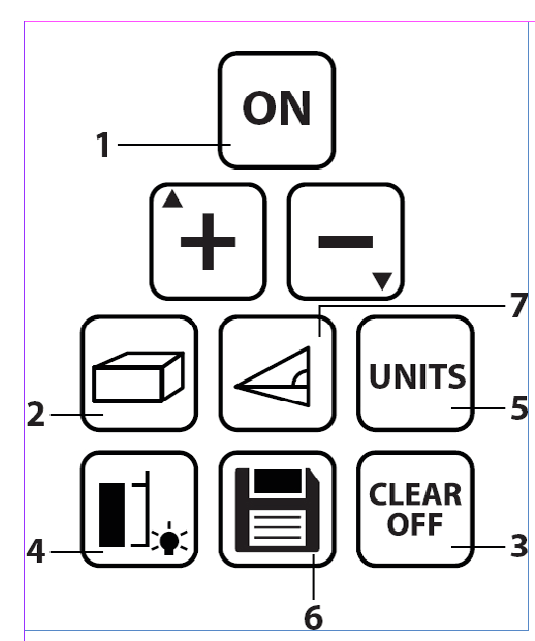 1. Пуск / Единичное измерение2. Площадь / Объем /По теореме Пифагора/ Клавиша разбивки3. Сложение / Вычитание / Клавиша устройства4. Опорный край / Подсветка ЖК-дисплея5. Хранение данных/ Набор функций.
6. Кнопка сброса / ВыключениеЭкран дисплея (см. рисунок справа)1. Лазерный индикатор                                                              
2. Индикатор измерения опорного края
3. Площадь / Объем / Индикатор отклонения сторон треугольника 
4. Индикатор блокировка функции 
5. Индикатор уровня заряда батареи
6. Индикатор хранения данных
7. Индикатор количества дней хранения
8. Индикатор силы сигнала
9. Индикатор устройства (включая мощность и объём)
10. Вторичная область экрана
11. Основная область экран3. Запуск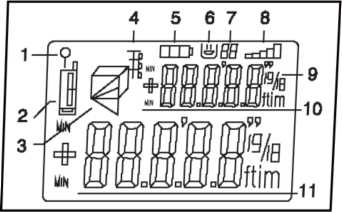 Установка / замена аккумулятораОткройте крышку батарейного отсека и аккуратно вставьте батарею в батарейный отсек, затем закройте крышку.
Когда уровень заряда батареи слишком низкий, на дисплее появится индикатор ровня заряда батареи В этом случае, пожалуйста, замените новую батарею как можно скорее.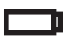 • Рекомендуется использовать алкалиновую батарею. 
• Если устройство не используется долгое время, извлеките аккумулятор.
4. Эксплуатация Включение / выключениеКогда батарея установлена, прибор включится. При длительном нажатии на кнопку он выключится. Нажмите кнопку , когда прибор выключится, и он будет включен. Луч лазера и подсветка экрана автоматически отключатся в течение 60 секунд, если нет действий, и через 6 минут отключится сам прибор.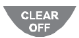 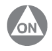 Установка
Зажмите кнопку  пока значок на дисплее не начнет мерцать. Затем вы можете установить автоматическое включение или выключение лазерного луча и зуммера, коррекцию опорного края. Вы можете нажать + -, чтобы установить параметры, и кнопку  коротким нажатием для переключения функции 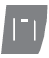 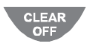 Опорный крайПо умолчанию опорный край является задним концом прибора. Вы можете переключить опорный край, нажав кнопку . Значение будет восстановлено по умолчанию при выключении измерительного прибора.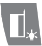 Функции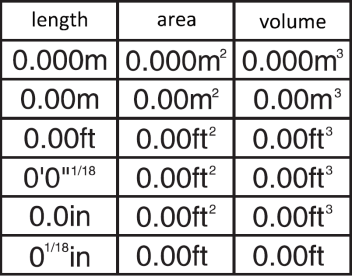 Зажмите  для переключения 6 функций (см. таблицу справа). Прибор будет помнить последнее отображаемое значение.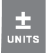 Индикатор уровня заряда батареи Когда отображаются три сегмента  заряда батареи, это указывает на то, что уровень заряда батареи относительно полон. Чем меньше сегментов заряда, тем меньше заряд батареи. Очистка информацииНажмите кнопку  для последнего измерения. Кнопка очистки позволяет очистить результаты одного измерения (площади или объема), чтобы перейти к следующему измерению.
ПодсветкаЗажатием кнопки  можно включать или выключать подсветку дисплея.
5. Измерения Когда луч лазера выключен, нажмите  для его включения. Лазерный индикатор на дисплее начнет мерцать. Нажмите и можно снова производить измерения.
Прибор автоматически сохранит результат измерения.
5.1. Непрерывное измерениеНажмите  , чтобы включить луч лазера. Зажмите , чтобы начать непрерывное измерение. Если вы хотите остановить непрерывное измерение, отпустите кнопку.Во время непрерывного измерения значение измерения реального времени отображается в основной области дисплея. Максимальное значение (MAX) и минимальное значение (MIN) отображаются на вторичной области дисплея.
При непрерывном измерении в общей измерительной схеме вторичная область дисплея показывает минимальное значение; при непрерывном измерении -  на вторичной области дисплея отображается максимальное значение по умолчанию для измерения гипотенузы и, по умолчанию, отображается минимальное значение для горизонтального измерения.
Зажатием кнопки  во время измерения можно переключаться между максимальным значением и минимальным значением.5.2. Функция добавление / вычитание Измерение единичного расстояния, площади и объема может быть произведено кумулятивно, регрессивно путем сложения / вычитания. Нажатием  можно переключаться между сложениями и вычитанием. Рабочий символ будет отображаться в основной области экрана.Когда выбран способ работы, результат измерения будет автоматически срабатывать в режиме измерения расстояния. Результат будет показан в основной области экрана, и последний результат измерения будет показан во вторичной области экрана; при измерении площади и объема, нажмите , чтобы начать работу, когда измерение будет выполнено. Результат будет показан в основной области экрана, а последний результат измерения будет показан во вторичной области экрана.
5.3. Измерение площадиУдерживайте , пока на дисплее не отобразится . Нажмите , чтобы завершить измерение первой линии, а затем нажмите, чтобы завершить измерение второй линии. Площадь будет рассчитана автоматически, и результат отобразится в основной области экрана.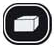 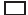 
5.4. Измерение объемаЗажмите кнопку  до тех пор, пока символ  не появится на дисплее. Нажмите , чтобы закончить измерение трех линий, а затем объем будет измеряться автоматически. Результат будет показан в основной области экрана.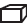 5.5. Функция разбивки на равные расстояния Эта функция очень полезна если есть необходимость разбивки на равные расстояния, например, при возведении деревянного каркаса. 2 различных расстояния (a и b) вводятся для того, чтобы отметить измеренные длины.Зажмите кнопку на 2 секунды, отпустите кнопку и появится значок  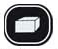 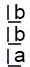 Цифровое положение для «а» начнет мигать. Нажимайте кнопку +/-, чтобы подстроиться под расстояние для которого необходимо осуществить разбивку. Нажмите  и он начнет переключаться между десятичными числами с лева направо. Когда  расстояние выбрано, нажмите , чтобы утвердить расстояние «а», и цифровое положение «b» начнет мигать. Проделайте те же шаги для того, чтобы установить расстояние «b». Затем вы можете начать разбивочные измерения.Медленно передвигайте инструмент вдоль разбивочной линии. Установленное ранее расстояние к следующей точке разбивки высветится на дисплее в 3-ей линии, а разница расстояния от точки разбивки высветится в строке сумм. Положительное значение означает, что расстояние больше указанного, а отрицательное – меньше. При приближении к точке разбивки менее, чем на 0,1 м, прибор начнет пищать (если звуковой сигнал включен). Прекратить работу этой функции можно нажатием кнопки .5.6. Косвенные измерения/Измерение по теореме Пифагора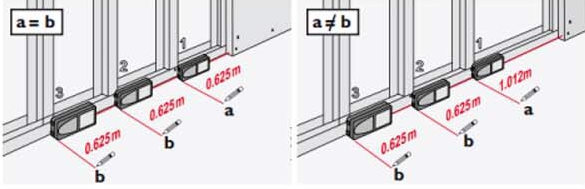 Косвенное измерение длины служит для определения расстояний, которые невозможно измерить непосредственно, так как на пути луча находится препятствие или нет способной к отражению целевой поверхности. Точные результаты достигаются только в том случае, если лазерный луч и искомое расстояние образуют точно прямой угол (теорема Пифагора).Определение расстояния с помощью двух косвенных измерений по теореме Пифагора.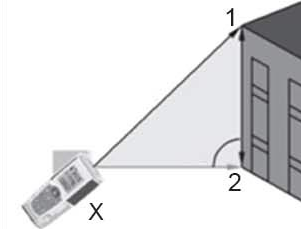 Необходимо измерить длину 1-2, где 1-2 – катет. Для этого следует измерить стороны aх и bх.1. Нажмите кнопку  для включения прибора.2. Для косвенного измерения длины нажмите один раз кнопку , на дисплее появится обозначение для измерения по теореме Пифагора с мигающей гипотенузой.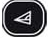 3. от точки х направьте прибор в точку1 и нажмите . Первое измерение готово, начнет мигать нижняя сторона треугольника.4. Направьте луч лазера из точки х в точку 2. Нажмите , измерьте второе расстояние.5. Результат измерения – искомая длина 1-2, автоматически отобразится в нижней строке дисплея.Примечание: Длина 1-2 должно быть меньше длины (гипотенузы) х1. При неверном измерении на дисплее высветится ошибкаОпределение расстояния с помощью трех косвенных измерений по теореме Пифагора.Прибор может измерить высоту в 2-х сегментах, для этого необходимо провести 3 измерения. Первое – от точки х к 1, второе - от точки х к 1, третье - от точки х к 3.1. Нажмите кнопку  для включения прибора.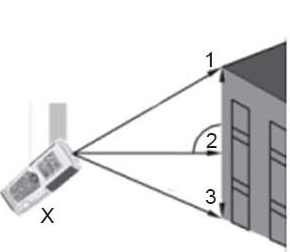 2. Нажмите дважды кнопку .3. На экране появится иконка  с одной мигающей диагональю.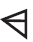 4. Из точки х направьте луч лазера в точку 1 и нажмите . Первое измерение готово, начнет мигать средняя линия треугольника.5. Направьте луч лазера из точки х в точку 2. Нажмите , измерьте второе расстояние.6. Направьте луч лазера из точки х в точку 3. Нажмите , измерьте второе расстояние.7. Результат измерения – искомая длина 1-2, автоматически отобразится в нижней строке дисплея.5.7. Хранение данныхИнструмент может хранить до 20 записей (измерения и вычисления). Нажмите кнопку и вы получите эту информацию в обратном порядке. Используйте кнопки + или -, чтобы перемещаться по этим данным. Значения могут быть применены к функциям нажатием кнопки .6. Поиск и устранение неисправностейВо время использования прибора могут отображаться следующие ошибки:7. Технические спецификации* В неблагоприятных условиях неточность измерения может увеличиваться: ± 1 мм + 40 PPM
8. УходПротирайте прибор мягкой влажной тканью. Не опускайте прибор в воду. Не используйте агрессивные чистящие средства.CE ДЕКЛАРАЦИЯ СООТВЕТСТВИЯМы, Vega Trade Company Limited, как ответственный производитель заявляем, что лазерный дальномер ТМ Procraft: PLDM60производятся серийно и соответствуют следующим европейским директивам: 2014/30/EUИзготавливается в соответствии со следующими стандартами или стандартизированными документами:EN 61000-6-1:2007, EN 61000-6-3:2007/A1:2011……………………………………………Техническая документация предоставляется компанией: VEGA TRADE COMPANY LIMITED,адрес.: Room 1009, Distrii Zhangjiang Keyuan Office: 6-11 / F, No.5 Bibo Road, Zhangjiang Innopark, Pudong, Shanghai.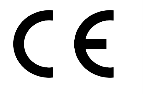 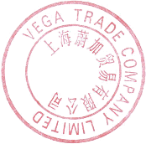 Товар получен в исправном состоянии, без видимых повреждений, в полной комплектации, проверен в моем присутствии. Претензий по качеству товара не имею, с условиями экплуатации и гарантийного обслуживания ознакомлен и согласен.ОСНОВНЫЕ ПОЛОЖЕНИЯ •	В течение всего гарантийного срока владелец имеет право на бесплатный ремонт изделия при неисправностях, в следствии производственных дефектов (список непроизводственных дефектов приведен в Приложении 1).•	Ремонт и сервисное обслуживание электроинструмента в течение гарантийного срока эксплуатации должны проводиться в авторизированных сервисных центрах.•	Без предоставления гарантийного талона, либо в случае, когда гарантийный талон оформлен ненадлежащим образом и отсутствует подпись Покупателя о принятии им гарантийных условий, гарантийный ремонт не делается.•	Гарантия не распространяется на регулировку, чистку и другой уход за инструментом.•	Возврату или замене подлежат товары при сохранении следующих условиях: сохранена комплектация товара, целостность упаковки, маркировка и ярлыки производителя, товар новый и не эксплуатировался, что устанавливается экспертизой.ГАРАНТИЙНОЕ ОБСЛУЖИВАНИЕ НЕ РАСПРОСТРАНЯЕТСЯ•	на устройство, эксплуатировавшееся с нарушением инструкции по эксплуатации, в том числе, если использовались не рекомендованные заводом-изготовителем расходные материалы (масла, свечи, шины, цепи) и на устройство, подвергшееся самостоятельному ремонту или разборке в гарантийный период;•	на устройство, имеющее повреждения, дефекты, вызванные внешними механическими повреждениями, небрежным обращением и стихийными бедствиями;•	на устройство с повреждениями, которые вызваны не зависящими от производителя причинами, такими как: использование топлива, не соответствующего стандартам качества, использование масла и топливной смеси ненадлежащего качества;•	на устройство, имеющее повреждения, вызванные попаданием внутрь посторонних предметов, жидкостей, а также засорением вентиляционных отверстий, топливных и масляных каналов, жиклеров карбюратора;•	на устройство, работавшее с перегрузками (пиление тупой цепью, отсутствие защитного кожуха, длительная работа без перерыва на максимальных оборотах), которые привели к задирам в цилиндро - поршневой группе;•	на устройство, использовавшееся с включенным инерционным тормозом цепи;•	на устройство, у которого одновременно вышли из строя обмотки ротора и статора;•	на устройство с оплавленными внутренними деталями или прожогами электронных плат;•	на устройство, имеющее повреждения элементов входных цепей (варистор, конденсатор), что является следствием воздействия импульсной помехи сети питания;•	на устройство, имеющее большое количество пыли на внутренних узлах и деталях;•	на устройство, которое в течение гарантийного срока выработало полностью моторесурс;•	на устройство с повреждениями, возникшими вследствие эксплуатации с не устраненными недостатками, конструктивными изменениями или повреждениями, возникшими вследствие технического обслуживания, ремонта лицами или организациями, не имеющими соответствующих полномочий;•	на устройство, у которого серийный номер неразборчив или удален;•	на детали и узлы: сварочные горелки и их комплектующие, держатели электродов, зажимы массы, сварочные провода, корды, цепи, шины, свечи, фильтры, звездочки, детали сцепления, триммерные головки, ножи, диски, приводные ремни, амортизаторы, ходовые части газонокосилок и снегоуборочных машин, детали стартерной группы, аккумуляторные батареи, угольные щетки, сетевой кабель, лампочки, напорные шланги, насадки и переходники моющих устройств и разбрызгивателей, защитные устройства ,в том числе автоматы защиты, пластиковые шестерни, адаптеры, а также детали, срок службы которых зависит от регулярного технического обслуживания устройства.** Масло нерабочее - масло, которое является непригодным к эксплуатации, изменило свой цвет, загрязнено металлическими частицами и другими посторонними включениями.ЛАЗЕРНИЙ ДАЛЕКОМІР
PLDM60
ИНСТРУКЦІЯ З ЕКСПЛУАТАЦІЇПрочитайте уважно і ознайомтесь з інструкцією перед використанням.Дякуємо за покупку ручного лазерного інструменту для вимірювання відстані.Будь ласка, прочитайте уважно правила безпеки та інструкцію перед використанням даного продукту.1. Правила безпеки:• Будь ласка, прочитайте всі умови і інструкції з роботи в керівництві користувача перед використанням продукту. Не дотримання цих правил безпеки може призвести до небезпечного пошкодження лазером, електричного шоку і особистих поранень.• Не намагайтеся змінити дію лазера, що може збільшити небезпеку, викликану лазерним опромінюванням. Включайте лазер тільки тоді, коли збираєтеся використовувати пристрій. Крім того не дивитесь прямо на світло лазера. Лазерний далекомір повинен зберігатися надійно, щоб уникнути попадання в руки некваліфікованого персоналу.• Не направляйте прилад прямо на сонце або вогонь.• Не направляйте прилад на солнце, відбивачі в темряві, наприклад, на дорожні огорожі, межі будівель і т.д.• Не ремонтуйте пристрій без дозволу. Якщо він пошкоджений, зверніться до професіоналів. Електромагнітне випромінювання може завадити іншим приладам і пристроям (наприклад, медичний інструмент, такий як кардіостимулятор або слуховий апарат).• Не використовуйте прилад у вогненебезпечному і вибухонебезпечному середовищі.• Не використовуйте прилад поруч з медичними приладами.• Не використовуйте прилад в літаку.• Утилізація приладуПовинна відповідатиМісцевому законодавству.2. Огляд Клавіатура (див. малюнок знизу)1. Пуск / Одиничний вимір 2. Площа / Обсяг / За теоремою Піфагора / Кнопка розбивки3. Додавання / Віднімання / Кнопка пристрої4. Опорний край / Підсвічування РК-дисплею5. Зберігання даних / Набір функцій.
6. Кнопка скидання / ВиключенняЕкран дисплею (див. малюнок праворуч)1. Лазерний індикатор
2. Індикатор вимірювання опорного краю
3. Площа / Обсяг / Індикатор відхилення сторін трикутника
4. Індикатор блокування функції
5. Індикатор рівня заряду батареї
6. Індикатор зберігання даних
7. Індикатор кількості днів зберігання
8. Індикатор сили сигналу
9. Індикатор пристрою (включаючи потужність і обсяг)
10. Вторинна область екрану
11. Основна область екран3. ЗапускУстановка / заміна акумулятораВідкрийте кришку батарейного відсіку і обережно вставте батарею в батарейний відсік, потім закрийте кришку.
Коли рівень заряду батареї занадто низький, на дисплеї з'явиться індикатор рівня заряду батареї. . У цьому випадку, будь ласка, замініть нову батарею якомога швидше.• Рекомендується використовувати алкалінову батарею.
• Якщо пристрій не використовується тривалий час, вийміть акумулятор.
4. ЕксплуатаціяВключення / виключенняКоли батарея встановлена, прилад включиться. При тривалому натисканні на кнопкувін виключиться. Натисніть кнопку, , коли прилад виключиться, і він буде включений. Промінь лазера і підсвічування екрану автоматично відключаться протягом 60 секунд, якщо немає дій, і через 6 хвилин відключиться сам прилад.Установка
Затисніть кнопку поки значок на дисплеї не почне мерехтіти. Потім ви можете встановити автоматичне включення або виключення лазерного променя і зумера, корекцію опорного краю. Ви можете натиснути + -, щоб встановити параметри, і кнопку  коротким натисканням для переключення функції.Опорний крайЗа замовчуванням опорный край является задним концом прибора. Ви можете переключити опорний край, натиснувши кнопку . Значення буде відновлено за замовчуванням при виключенні вимірювального приладу.ФункціїЗатисніть  для перемикання 6 функцій (див. таблицю праворуч). Прилад буде пам'ятати останнє відображене значенняІндикатор рівня заряду батареїКоли відображаються три сегменти заряду батареї, це вказує на те, що рівень заряду батареї відносно сповнений. Чим менше сегментів заряду, тим менше заряд батареї.Очищення інформаціїНатисніть кнопку для последнего измерения. Кнопка очищення дозволяє очистити результати одного виміру (площі або обсягу), щоб перейти до наступного виміру.
ПідсвічуванняЗатисненням кнопки  можна включати або виключати підсвічування дисплею.
5. ВимірюванняКоли промінь лазера вимкнений, натисніть для його включення. Лазерний індикатор на дисплеї почне мерехтіти. Натисніть і можна знову проводити вимірювання. Прилад автоматично збереже результат вимірювання.
5.1. Безперервне вимірюванняНатисніть , щоб включити промінь лазера. Затисніть , щоб почати безперервний вимір. Якщо ви хочете зупинити безперервний вимір, відпустіть кнопку. Під час безперервного вимірювання значення вимірювання реального часу відображається в основній області дисплею. Максимальне значення (MAX) і мінімальне значення (MIN) відображаються на вторинній області дисплею. При безперервному вимірі в загальній вимірювальній схемі вторинна область дисплею показує мінімальне значення; при безперервному вимірі - на вторинній області дисплею відображається максимальне значення за замовчуванням для вимірювання гіпотенузи і, за замовчуванням, відображається мінімальне значення для горизонтального виміру.
Затисненням кнопки  під час вимірювання можна переключатися між максимальним значенням і мінімальним значенням
5.2. Функція додавання / відніманняВимірювання одиничної відстані, площі і обсягу може бути вироблено кумулятивно, регресивно шляхом складання / віднімання. Натисканням  можна переключатися між складаннями і відніманням. Робочий символ буде відображатися в основній області екрану.Коли обраний спосіб роботи, результат вимірювання буде автоматично спрацьовувати в режимі вимірювання відстані. Коли обраний спосіб роботи, результат вимірювання буде автоматично спрацьовувати в режимі вимірювання відстані. Результат буде показаний в основній області екрану, і останній результат вимірювання буде показаний у вторинній області екрану;  при вимірюванні площі та об'єму, натисніть, , щоб почати роботу, коли вимір буде виконано. Результат буде показаний в основний області екрану, а останній результат вимірювання буде показаний у вторинній області екрану.
5.3. Вимірювання площіУтримуйте , поки на дисплеї не з'явиться . Натисніть, щоб завершити вимір першої лінії, а потім натисніть, щоб завершити вимір другої лінії. Площа буде розрахована автоматично, і результат відобразиться в основній області екрану.
5.4. Вимірювання обсягуЗатисніть кнопку до тих пір, поки символ   не з'явиться на дісплеї. Натисніть , щоб закінчити вимірювання трьох ліній, а потім обсяг буде вимірюватися автоматично. Результат буде показаний в основний області екрану.5.5. Функція розбивки на рівні відстаніЦя функція дуже корисна якщо є необхідність розбивки на рівні відстані, наприклад, при зведенні дерев'яного каркаса. 2 різних відстані (a і b) вводяться для того, щоб відзначити виміряні довжини.Затисніть кнопку на 2 секунди, відпустіть кнопку і з'явиться значок  Цифрове положення для «а» почне блимати. Натискайте кнопку +/-, щоб підлаштуватися під відстань для якого необхідно здійснити розбивку. Натисніть  і він почне перемикатися між десятковими числами з ліва направо. Коли відстань вибрана, натисніть, , щоб затвердити відстань «а», і цифрове положення «b» почне блимати. Виконайте ті ж кроки для того, щоб встановити відстань «b». Потім ви можете почати геодезичні вимірювання.Повільно пересувайте інструмент уздовж разбивочной лінії. Встановлена раніше відстань до наступної точки розбиття висвітиться на дисплеї в 3-ій лінії, а різниця відстані від точки розбивки висвітиться в рядку сум. Позитивне значення означає, що відстань більше зазначеного, а негативне - менше. При наближенні до точки розбивки менш, ніж на 0,1 м, прилад почне пищати (якщо звуковий сигнал включений). Припинити роботу цієї функції можна натисканням кнопки 5.6. Непрямі вимірювання / Вимірювання по теоремі ПіфагораНепряме вимірювання довжини служить для визначення відстаней, які неможливо виміряти безпосередньо, так як на шляху променя знаходиться перешкода чи немає здатної до відбиття цільової поверхні. Точні результати досягаються тільки в тому випадку, якщо лазерний промінь і шукана відстань утворюють точно прямий кут (теорема Піфагора).Визначення відстані за допомогою двох непрямих вимірювань по теоремі Піфагора.Необхідно виміряти довжину 1-2, де 1-2 - катет. Для цього слід виміряти боки aх і b х.1. Натисніть кнопку  для включення приладу2. Для непрямого вимірювання довжини натисніть один раз кнопку, на дисплеї з'явиться позначення для вимірювання по теоремі Піфагора з миготливою гіпотенузою.3. від точки х направте прилад в точку1 і натисніть. . Перший вимір готовий, почне блимати нижня сторона трикутника.4. Направте промінь лазера з точки х в точку 2. Натисніть, , виміряйте другому відстань.5. Результат вимірювання - шукана довжина 1-2, автоматично відобразиться в нижньому рядку дисплея.Примітка: Довжина 1-2 повинна бути менше довжини (гіпотенузи) х1. При неправильному вимірі на дисплеї висвітиться помилка.Визначення відстані за допомогою трьох непрямих вимірювань по теоремі Піфагора.Прилад може виміряти висоту в 2-х сегментах, для цього необхідно провести 3 вимірювання. Перше - від точки х до 1, друге - від точки х до 1, третє - від точки х до 3.1. Натисніть кнопку  для включення приладу.2. Натисніть двічі кнопку .3. На екрані з'явиться іконка  з однією миготливою діагоналлю.4. З точки х направте промінь лазера в точку 1 і натисніть.. Перший вимір готовий, почне блимати середня лінія трикутника.5. Направте промінь лазера з точки х в точку 2. Натисніть , виміряйте другу відстань.6. Направте промінь лазера з точки х в точку 3. Натисніть , виміряйте другу відстань.7. Результат вимірювання - шукана довжина 1-2, автоматично відобразиться в нижній частині дисплея.5.7. Зберігання данихІнструмент може зберігати до 20 записів (вимірювання і обчислення). Натисніть кнопку і ви отримаєте цю інформацію в зворотному порядку. Використовуйте кнопки + або -, щоб переміщатися по цим даним. Значення можуть бути застосовані до функцій натисненням кнопки..6. Пошук і усунення несправностейПід час використання приладу можуть відображатися наступні помилки:7. Технічні специфікації* У несприятливих умовах неточність вимірювання може збільшуватися: ± 1 мм + 40 PPM
8. ДоглядПротирайте прилад м'якою вологою тканиною. Не опускайте прилад у воду. Не використовуйте агресивні чистячі засоби.CE ДЕКЛАРАЦІЯ ВІДПОВІДНОСТІМи, Vega Trade Company Limited, як вiдповідальний виробник заявляємо, що лазерний далекомір ТМ Procraft: PLDM60виробляється серійно і відповідає наступним європейським директивам: 2014/30/EU.Виробляється відповідно до таких стандартів або стандартизованих документах:EN 61000-6-1:2007, EN 61000-6-3:2007/A1:2011………………………………………………Технічна документація надається компанією: VEGA TRADE COMPANY LIMITED,адреса: Room 1009, Distrii Zhangjiang Keyuan Office: 6-11 / F, No.5 Bibo Road, Zhangjiang Innopark, Pudong, Shanghai.ВИРОБЛЕНО В КНРТовар отриманий в справному стані, без видимих ушкоджень, в повній комплектації, перевірений у моїй присутності. Претензій за якістю товару не маю, з умовами экплуатации і гарантійного обслуговування ознайомлений і згоден.ОСНОВНІ ПОЛОЖЕННЯ• Впродовж усього гарантійного терміну власник має право на безкоштовний ремонт виробу при несправностях, в наслідку виробничих дефектів (список невиробничих дефектів приведений в Додатку 1).• Ремонт і сервісне обслуговування електроінструменту впродовж гарантійного терміну експлуатації повинні проводитися в авторизованих сервісних центрах.• Гарантія на виріб подовжується на час знаходження цього виробу на гарантійному обслуговуванні або ремонті.• Без надання гарантійного талона, або у разі, коли гарантійний талон оформлений неналежно і відсутній підпис Покупця про прийняття їм гарантійних умов, гарантійний ремонт не робиться.• Гарантія не поширюється на регулювання, чищення і інший відхід за інструментом.• Поверненню або заміні в 14-денний термін з моменту купівлі підлягають усі товари в наступних умовах: збережена комплектність товару, цілісність упаковки, маркеровка і ярлики виробника, товар новий і не експлуатувався, що встановлюється експертизою.ГАРАНТІЙНЕ ОСЛУГОВУВАННЯ НЕПОШИРЮЄТЬСЯ• на пристрій, що експлуатувався з порушенням інструкції з експлуатації, у тому числі, якщо використовувалися не рекомендовані заводом-виготівником витратні матеріали (олії, свічки, шини, ланцюги) і на пристрій, що піддався самостійному ремонту або розбиранню в гарантійний період;• на пристрій, що має ушкодження, дефекти, викликані зовнішніми механічними ушкодженнями, недбалим зверненням і стихійними лихами;• на пристрій з ушкодженнями, які викликані не залежними від виробника причинами, такими як: використання палива, що не відповідає стандартам якості, використання олії і паливної суміші неналежної якості;• на пристрій, що має ушкодження, викликані попаданням всередину сторонніх предметів, рідин, а також засміченням вентиляційних отворів, паливних і масляних каналів, жиклерів карбюратора;• на пристрій, що працював з перевантаженнями (пиляння тупим ланцюгом, відсутність захисного кожуха, тривала робота без перерви на максимальних оборотах), які призвели до деформації в циліндро-поршневій групі;• на пристрій, що використався з включеним інерційним гальмом ланцюга;• на пристрій з деформаціями в циліндро-поршневій групи, що виникли внаслідок його тривалої експлуатації на холостому ходу;• на пристрій, в якому одночасно вийшли з ладу обмотки ротора і статора;• на пристрій з оплавленими внутрішніми деталями або пропаленнями електронних плат;• на пристрій, що має пошкодження елементів вхідних ланцюгів (варістор, конденсатор), що є наслідком впливу імпульсної перешкоди мережі живлення;• на пристрій, що має велику кількість пилу на внутрішніх вузлах і деталях;• на пристрій, який протягом гарантійного терміну виробив повністю моторесурс;• на пристрій з ушкодженнями, що виникли внаслідок експлуатації з не усуненими недоліками, конструктивними змінами або ушкодженнями, що виникли внаслідок технічного обслуговування, ремонту особами або організаціями, які не мають відповідних повноважень;• на пристрій, в якому серійний номер нерозбірливий або видалений;• на деталі і вузли: зварювальні пальники та їх комплектуючі, тримачі електродів, затискачі маси, зварювальні дроти, корди, ланцюги, шини, свічки, фільтри, зірочки, деталі зчеплення, тримерного головки, ножі, диски, приводні ремені, амортизатори, ходові частини газонокосарок і снігоприбиральних машин, деталі стартерної групи, акумуляторні батареї, вугільні щітки, мережевий кабель, лампочки, напірні шланги, насадки і перехідники миючих пристроїв і розпилювачів, захисні пристрої, в тому числі автомати захисту, пластикові шестерні, адаптери, а також деталі, термін служби яких залежить від регулярного технічного обслуговування пристрою.** Мастило неробоче – мастило, що є непридатним до експлуатації, що змінило свій колір, забруднене металевими частками та іншими сторонніми включеннями.LASER DISTANCE METER
PLDM60
USER’S MANUALRead carefully the instructions before use.Thank you for purchasing a handheld laser distance measuring tool.Please read the safety rules and instructions carefully before using this product.1. Safety rules:•  Please read all the terms and conditions and operating instructions in the user manual before using the product. Failure to follow these safety rules may result in dangerous laser damage, electric shock, and personal injury.• Do not try to change the action of the laser, which may increase the danger caused by laser irradiation. Turn on the laser only when you are going to use the device. Also, don’t look directly at the laser light. The laser ranging device must be stored securely to avoid it's availability for unskilled personnel.• Do not point the device directly at the sun or fire.Do not point the device at the sun, reflectors in the dark, for example, at road fences, building boundaries, etc.• Do not repair the device without permission. If it is damaged, contact a professional.Electromagnetic radiation can interfere with other apparatus and devices (for example, a medical instrument such as a pacemaker or a hearing device).• Do not use the device in a flammable and explosive environment.• Do not use the device near medical devices.• Do not use the device on an airplane.Disposal of the apparatus must comply with local legislation.2. Overview Keyboard (see the picture below)1. Start / Single measurement2. Area / Volume / According to the Pythagorean theorem/ Split key3. Addition / Subtraction / Device Key4. Support edge / LCD Backlight5. Data Storage/Feature Set.
6. Reset button / Shutdown
Display screen (see the picture on the right)1. Laser indicator
2. Indicator for measuring the reference edge 
3. Area / Volume / Triangle side deviation indicator 
4. Indicator function lock 
5. Battery level indicator 
6. Data storage indicator 
7. Indicator of the number of days of storage 
8. Signal strength indicator 
9. Device indicator (including power and volume) 
10. Secondary area of the screen 
11. Main area screen3. StartingInstalling/replacing the batteryOpen the battery cover and carefully insert the battery into the battery compartment, then close the cover.
When the battery level is too low, the battery level indicator will appear on the display . In this case, please replace the new battery as soon as possible.• It is recommended to use an alkaline battery. 
• If the device is not used for a long time, remove the battery.
4. Operation On/off
When the battery is installed, the device will turn on. If you press the button for a long time, it will turn off. Press the button  when the device turns off and it will be turned on. The laser beam and the backlight of the screen will automatically turn off within 60 seconds if there are no actions, and after 6 minutes the device itself will turn off.Installation
Hold down the button  until the icon on the display starts to flicker. Then you can set the laser beam and buzzer to turn on or off automatically, and the reference edge correction. You can press + - to set the parameters, and a  short press button to switch the function Support edgeBy default, the reference edge is the rear end of the instrument. You can switch the reference edge by pressing the button . The value will be restored to default when the measuring device is turned off.FunctionsHold down  to switch 6 functions (see the table on the right). The device will remember the last displayed value.Battery level indicator When three battery charge segments are displayed, it indicates that the battery level is relatively full. The smaller the charge segments, the lower the battery charge. Clearing information
Press the button  for the last measurement. The clear button allows you to clear the results of one measurement (area or volume) to move on to the next measurement.
IlluminationBy pressing the button , you can turn on or off the display backlight.5. Measurements 
When the laser beam is turned off, press  to turn it on. The laser indicator on the display will start to flicker. Press  and you can take measurements again.
The device will automatically save the measurement result.5.1. Continuous measurementClick  to turn on the laser beam. Pinch  to start continuous measurement. If you want to stop continuous measurement, release the button.
During continuous measurement, the real-time measurement value is displayed in the main display area. The maximum value (MAX) and minimum value (MIN) are displayed on the secondary display area.
For continuous measurement in the general measuring circuit, the secondary display area shows the minimum value; for continuous measurement, the secondary display area displays the maximum default value for measuring the hypotenuse and, by default, the minimum value for horizontal measurement is displayed.
By pressing the button  during the measurement, you can switch between the maximum value and the minimum value.5.2. Add/Subtract function Measurement of unit distance, area and volume can be made cumulatively, regressively by addition/subtraction. By clicking , you can switch between addition and subtraction. The working symbol will be displayed in the main area of the screen.
When the mode of operation is selected, the measurement result will be automatically triggered in the distance measurement mode. The result will be shown in the main area of the screen, and the last measurement result will be shown in the secondary area of the screen; when measuring the area and volume, click  to get started when the measurement is done. The result will be shown in the main area of the screen, and the last measurement result will be shown in the secondary area of the screen.
5.3. Measuring the areaHold  until the display shows . Tap  to complete the measurement of the first line, and then tap  to complete the measurement of the second line. The area will be calculated automatically and the result will be displayed in the main area of the screen.
5.4. Volume measurementHold down the button  until the symbol  appears on the display. Click  to finish measuring the three lines, and then the volume will be measured automatically. The result will be shown in the main area of the screen.5.5. The function of splitting into equal distances This function is very useful if there is a need for splitting into equal distances, for example, when erecting a wooden frame. 2 different distances (a and b) are entered in order to mark the measured lengths. Hold down the button  for 2 seconds, release the button and the icon will appear  . The digital position for "a" will start flashing. Press the +/- button to adjust to the distance for which you need to split. Click  and it will start switching between decimal numbers from left to right. When the distance is selected, press  to confirm the distance "a" and the digital position "B" will start flashing. Follow the same steps to set the distance "b". Then you can start the demarcation measurements.Slowly move the tool along the demarcation line. The previously set distance to the next splitting point will be displayed on the display in the 3rd line, and the difference in distance from the splitting point will be displayed in the sum line. A positive value means that the distance is greater than the specified one, and a negative value means less. When approaching the splitting point by less than 0.1 m, the device will start beeping (if the sound signal is turned on). You can stop this function by pressing the button .5.6. Indirect measurements/Measurement by the Pythagorean theoremIndirect length measurement is used to determine distances that cannot be measured directly, since there is an obstacle in the path of the beam or there is no target surface capable of reflection. Accurate results are achieved only if the laser beam and the desired distance form exactly a right angle (Pythagorean theorem).Determination of distance using two indirect measurements according to the Pythagorean theorem.it is necessary to measure the length 1–2, where 1–2 is the cathetus. To do this, the sides ax and bx should be measured.1. Press the button  to turn on the device.2. To indirectly measure the length, press the button  once, the display will display a designation for measuring according to the Pythagorean theorem with a flashing hypotenuse.3. From point x, point the device to point 1 and press . The first measurement is ready, the lower side of the triangle will start flashing.4. Direct the laser beam from point x to point 2. Click , measure the second distance.5. The measurement result is the desired length 1–2, automatically displayed in the bottom line of the display.Note: Length 1–2 should be less than the length (hypotenuse) x1. If the measurement is incorrect, an error will appear on the displayDetermination of distance using three indirect measurements according to the Pythagorean theorem.The device can measure the height in 2 segments, for this it is necessary to carry out 3 measurements. The first is from point x to 1, the second is from point x to 2, the third is from point x to 3.1. Press the button  to turn on the device.2. Press the button twice .3. An icon  with one flashing diagonal will appear on the screen.4. From point x, direct the laser beam to point 1 and press . The first measurement is ready, the middle line of the triangle will start flashing.5. Direct the laser beam from point x to point 2. Click , measure the second distance.6. Direct the laser beam from point x to point 3. Click , measure the second distance.7. The measurement result is the desired length 1–2, automatically displayed in the bottom line of the display.5.7. Data storageThe tool can store up to 20 records (measurements and calculations). Click the button and you will receive this information in reverse order. Use the + or - buttons to navigate through this data. Values can be applied to functions by pressing a button .6. TroubleshootingDuring the use of the device, the following errors may be displayed:
7. Technical specifications* In adverse conditions, the measurement inaccuracy may increase: ± 1 mm + 40 PPM
8. HandlingWipe the apparatus with a soft, damp cloth. Do not put the device into water. Do not use aggressive cleaning products.CE DECLARATION OF CONFORMITYWe, Vega Trade Company Limited, as the responsible manufacturer declare that laser distance meter TM Procraft:PLDM60are of series production and confirm to the following European Directives: 2014/30/EUand are manufactured in accordance with the following standards or standardized documents:EN 61000-6-1:2007, EN 61000-6-3:2007/A1:2011…………………………Technical documentation has been supported by: VEGA TRADE COMPANY LIMITED, add.: Room 1009, Distrii Zhangjiang Keyuan Office: 6-11 / F, No.5 Bibo Road, Zhangjiang Innopark, Pudong, Shanghai.Made in P.R.CThe product was received in good condition, without visible damage, in full completeness, checked in my presence; I have no complaints about the quality of the goods.The warranty period of the product is 12 months from the date of sale by the retail network.During the warranty period, the owner has the right to have the said product be repaired for free due to malfunctions resulting from manufacturing defects.Warranty conditions do not apply to:•  non-compliance of the product user with the provided instructions or manuals;•  mechanical damage caused by external or any other impact and  foreign objects getting inside of the product or clogging of its ventilation openings;•  misuse of the product;v malfunctions that are caused by the overload of the product, resulting in failure of the engine or other components.•  on parts with small service life (rubber seals, protective covers, etc.), replaceable accessories (knives, coils, belts);•  the items, that were subjected to stripping, repair or modification by unauthorized persons.•  usage of low-quality oil and gasoline;•  in the absence of documentation confirming the sale of the product (receipt, specifically another)The duration of the warranty period is extended when product is under warranty repair.The product was received in good condition, without visible damage, in full completeness, checked in my presence; I have no complaints about the quality of the goods. I have read  and agree with the terms of warranty service.MASURATOR DISTANTA LASERPLDM60MANUAL DE UTILIZARECitiți cu atenție și luați la cunoștință aceste instrucțiuni înainte de utilizare.Vă mulțumim pentru achiziționarea instrumentului manual laser de măsurare a distanței.Citiți cu atenție instrucțiunile și instrucțiunile de siguranță înainte de a utiliza acest produs.1. Reguli de siguranță:• Citiți toți termenii și condițiile și instrucțiunile de utilizare din manualul de utilizare înainte de a utiliza produsul. Nerespectarea acestor norme de siguranță poate duce la răni grave provocate de laser, șoc electric sau rănire.• Nu încercați să modificați acțiunea laserului, care poate creste pericolul cauzat de iradiere cu laser. Porniți laserul numai când intenționați să utilizați dispozitivul. De asemenea, nu priviți direct la lumina laser. Telemetrul cu laser trebuie păstrat în siguranță pentru a evita personalul necalificat .• Nu îndreptați dispozitivul direct la soare sau la foc .• Nu orientați dispozitivul la soare , reflectorii în întuneric, de exemplu, la bariere rutiere , la margini de construcție etc.• Nu reparați dispozitivul fără permisiune. Dacă este vorba de un defect, contactați profesioniștii.Radiațiile electromagnetice pot interfera cu alte dispozitive (de exemplu, un instrument medical, cum ar fi un stimulator cardiac sau un aparat auditiv) .• Nu utilizați instrumentul într-o atmosferă inflamabilă sau explozivă.• Nu utilizați dispozitivul în apropierea dispozitivelor medicale.• Nu utilizați dispozitivul într-un avion.Eliminarea dispozitivului trebuie să respecte reglementările locale. 2. Prezentare generală Tastatură (vezi figura din dreapta) 1. Start / Măsurare unică2. Arie / Volumul / Potrivit teoremei Pitagora / Tasta de defalcare.3. Adăugare / scădere / tasta dispozitivului.4. Marginea de susținere / LCD lumina.5. Stocare a datelor / set de funcții. 
6. Butonul de resetare / oprire.
Ecranul afișajului (vezi imaginea din dreapta)1. Indicatorul laser  2. Indicator de măsurare a muchiei de referință 
3. Arie / Volum / indicatorul deviației laturilor triunghiului 
4. Indicatorul de blocare al funcției 
5. Indicatorul nivelului bateriei 
6. Indicatorul de stocare a datelor 
7. Indicatorul numărului de zile de depozitare 
8. Indicatorul intensității semnalului 
9. Indicatorul dispozitivului (inclusiv puterea și volumul) 
10. Suprafața ecranului secundar 
11. Zona principală a ecranului3. PornireInstalați / înlocuiți bateriaDeschideți capacul bateriei și introduceți ușor bateria în compartimentul bateriei, apoi închideți capacul. 
Când nivelul bateriei este prea mic, indicatorul nivelului bateriei va apărea pe afișaj.  . În acest caz, înlocuiți noua baterie cât mai curând posibil.• Se recomandă utilizarea unei baterii alcaline. 
• Dacă dispozitivul nu este Utilizat mult timp, scoateți bateria.
4. Operarea On / OffCând bateria este instalată, instrumentul se va porni. Cu o apăsare lungă pe buton  el se va opri. Apăsați butonul , atunci când aparatul este oprit și se va porni. Fasciculul laser și iluminarea ecranului se vor opri automat în 60 de secunde dacă nu există nicio acțiune și după 6 minute dispozitivul se va opri.Instalare 
Țineți butonul  până când pictograma de pe ecran începe să clipească. Apoi puteți seta activarea sau dezactivarea automată a fasciculului laser și a soneriei, corectarea marginii de referință. Puteți apăsa + - pentru a seta parametrii și butonul  apăsați scurt pentru a schimba funcția.Sprijinirea marginiiImplicit, marginea de referință este capătul din spate al instrumentului. Puteți comuta marginea de referință apăsând butonul . Valoarea va fi restabilită la valoarea implicită atunci când contorul este oprit.FuncțiiApăsați  pentru a comuta 6 funcții (vezi tabelul din dreapta). Aparatul va aminti ultima afișare a  valorilor.Indicator nivel baterieAtunci când trei segmente sunt afișate de încărcare a bateriei și acest lucru indică faptul că nivelul bateriei este relativ plin. Cu cât sunt mai mici segmentele de încărcare, cu atât este mai mică încărcarea bateriei.Ștergerea informațiilorApăsați butonul  pentru ultima măsurare . Butonul clar vă permite să ștergeți rezultatele unei măsurători (arie sau volum) pentru a trece la măsurarea următoare.
Iluminare de fundalPrin apăsarea butonului  puteți activa și dezactiva iluminarea de fundal a afișajului.5. MăsurătoriCând fasciculul laser este oprit, apăsați  pentru a-l porni. Indicatorul laser va începe să clipească.Apăsați și puteți măsura din nou . 
Dispozitivul va salva automat rezultatul măsurătorilor.
5.1. Măsurarea continuăApăsați  pentru a activa fasciculul laser. Țineți apăsat  pentru a începe măsurarea continuă. Dacă doriți să opriți măsurătorile continue, eliberați butonul. 
În timpul măsurătorilor continue, valoarea de măsurare în timp real este afișată în zona de afișare principală. Valoarea maximă (MAX) și valoarea minimă (MIN) sunt afișate în zona de afișare secundară. 
Cu măsurarea continuă în circuitul general de măsurare, zona secundară de afișare indică valoarea minimă; în măsurarea continuă pe secundar aria de afișare afișează valoarea implicită maximă pentru măsurarea ipotenuzei și, în mod implicit, afișează valoarea minimă pentru măsurarea orizontală. 
Apăsând butonul  în timpul măsurării, este posibilă trecerea între valoarea maximă și valoarea minimă.
5.2. Funcția de adăugare / scădereMăsurarea distanței unice, suprafața și volumul poate fi realizat din regresive cumulative aproximativ prin adăugare / scădere. Prin apăsarea  puteți comuta între adăugare și scădere. Simbolul de lucru va fi afișat în zona de ecran principal. 
Când se selectează o metodă de operare, rezultatul măsurătorii se va declanșa automat în modul de măsurare a distanței. Rezultatul va fi afișat în zona principală a ecranului, iar ultimul rezultat al măsurătorii va fi afișat în zona ecranului secundar; când măsurați suprafața și volumul, apăsați   pentru a începe când măsurarea este finalizată. Rezultatul va fi afișat în zona principală a ecranului, iar ultimul rezultat al măsurătorii va fi afișat înzona ecranului secundar.
5.3. Masurarea suprafeteiMențineți apăsat  până când se afișează . Apăsați  pentru a finaliza măsurarea primei linii, apoi apăsați  pentru a finaliza măsurarea liniei a doua. Zona va fi calculată automat, iar rezultatul va fi afișat în zona de ecran principal.
5.4. Măsurarea volumuluiȚineți apăsat butonul  atâta timp cât simbolul  nu va apărea pe ecran. Apăsați  pentru a finaliza măsurarea a trei linii, apoi volumul va fi măsurat automat. Rezultatul va fi afișat în zona principală a ecranului.5.5. Funcție de distanță egalăAceastă funcție este foarte utilă în cazul în care aveți nevoie pentru a miza pe distanțe egale. 2 distanțe diferite ( a și b ) sunt înscrise pentru marcarea lungimilor măsurate.Țineți butonul timp de 2 secunde, eliberați butonul și va apărea pictograma. Poziția digitală pentru "a" va clipi. Apăsați butonul +/- pentru a se adapta la distanță care aveți nevoie. Apăsați și va începe comutarea între numerele zecimale de la stânga la dreapta. Când este selectată distanța, faceți clic pe pentru a valida distanța "a", iar poziția digitală " b " va clipi. Urmați aceiași pași pentru a seta distanța " b ". Apoi puteți începe măsurătorile de aliniere.Deplasați ușor scula de-a lungul liniei centrale. Distanta setata anterior pana la urmatorul punct de despartire va fi afisata pe afisaj in a treia linie, iar diferenta dintre distanta de la punctul de despartire va fi afisata in linia de suma. O valoare pozitivă înseamnă că distanța este mai mare decât cea specificată, iar o valoare negativă este mai mică. Când se apropie punctul de defecțiune mai mic de 0,1 m, dispozitivul va începe să curețe (dacă semnalul sonor este pornit). Această funcție poate fi oprită apăsând butonul .5.6. Măsurători indirecte / Măsurarea conform teoremei pitagoreeneMăsurarea indirectă a lungimii este utilizată pentru a determina distanțele care nu pot fi măsurate direct, deoarece un obstacol este în calea fasciculului sau care nu este capabil să reflecte suprafața țintă. Rezultatele precise se obțin numai dacă fasciculul laser și distanța dorită formează exact un unghi drept (teorema pitagoreană).Determinarea distanței folosind două măsurători indirecte de către teorema lui Pitagora.Este necesar să se măsoare lungimea 1-2, unde 1-2 este cateta. Pentru a face acest lucru, măsurați laturile ax și bx .1. Faceți clic pe butonul  pentru a activa dispozitivul.2. Pentru a măsura indirect lungimea, apăsați o dată butonul. , afișajul afișează simbolul pentru măsurarea conform teoremei pitagoreene cu ipotenuză intermitentă.3. Din punctul x punctați dispozitivul la punctul1 și apăsați  . Prima măsurare este gata, partea de jos a triunghiului va clipi.4. Punctați fasciculul laser de la punctul x la punctul 5. Apăsați  măsurați a doua distanță.6. Rezultatul măsurării este lungimea dorită de 1-2, afișată automat pe linia de jos a afișajului.Notă: lungimea 1-2 ar trebui să fie mai mică decât lungimea (ipotenuzei) x1. Dacă măsurarea este incorectă, pe afișaj apare o eroare.Determinarea distanței folosind t măsurători indirecte reale de către teorema lui Pitagora.Dispozitivul poate măsura înălțimea în 2 segmente, pentru aceasta este necesară efectuarea a 3 măsurători. Primul este de la punctul x la 1, al doilea este de la punctul x la 1, al treilea este de la punctul x la 3. 1. Faceți clic pe butonul  pentru a activa dispozitivul.2. Apăsați butonul   de două ori .3. Pe ecran va apărea o pictogramă  cu o diagonală intermitentă.4. Din punctul x, îndreptați fasciculul laser la punctul 1 și apăsați  . Prima măsurare este gata, linia de mijloc a triunghiului va clipi.5. Punctați fasciculul laser de la punctul x la punctul 2. Apăsați  măsurați a doua distanță.6. Punctați laserul de la punctul x la punctul 3. Apăsați  măsurați a doua distanță.7. Rezultatul măsurării este lungimea dorită 1-2, afișată automat pe linia de jos a afișajului. 5.7. Stocarea datelorInstrumentul poate stoca până la 20 de înregistrări (măsurători și calcule). Faceți clic pe buton și veți obține aceste informații în ordine inversă. Utilizați butoanele + sau - pentru a naviga prin aceste date. Valorile pot fi aplicate funcțiilor prin apăsarea butonului.  6. Depanarea În timpul utilizării, dispozitivul poate afișa următoarele erori:
7. Specificații tehnice* În condiții nefavorabile, inexactitatea măsurării poate crește: ± 1 mm + 40 PPM 
 8. Îngrijire Ștergeți unitatea cu o cârpă moale și umedă. Nu scufundați aparatul în apă. Nu utilizați produse de curățare agresive.DECLARAȚIA CE DE CONFORMITATENoi, Vega Trade Company Limited, în calitate de producător, declarăm că masurator distanta laser de marca TM Procraft:PLDM60sunt fabricate in serie și confirmă următoarele directive europene: 2014/30/EU Sunt fabricate în conformitate cu următoarele standarde sau documente standardizate:EN 61000-6-1:2007, EN 61000-6-3:2007/A1:2011  ……………………………………………..Documentația tehnică a fost susținută de: VEGA TRADE COMPANY LIMITED, adresa: Room 1009, Distrii Zhangjiang Keyuan Office: 6-11 / F, No.5 Bibo Road, Zhangjiang Innopark, Pudong, Shanghai.BEM RETAIL GROUP SRLCERTIFICAT DE GARANTIE SI CALITATEProdus……………………………………….……...Model………………………………Seria de fabricatie………………………………………………………………………..Facturanr. /Data…………………………………………………………………………..            Semnatura            cumparatoruluiVandutprinsocietatea ……………………………………..……………………….. din localista ……………………………………………………………………………… str………………………………………………………………………..... nr…..………..Termenul de garantiecomercialeste de 24 luni de la vanzarea din magazin. Tel. cumparator………………………………………………………………………….Data cumparariiprodusului…………………………………………………………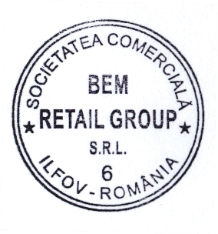 Departamentul de service:com. Tunari, jud. IlfovSos. de Centura nr. 2-4tel.: 0741 236 663www.elefant-tools.roFABRICAT IN R.P.C.IMPORTATORS.C. BEM RETAIL GROUP S.R.L.Romania, com. Afumati, jud. Ilfov, sos. Bucuresti-Urziceni nr. 16, pav. P6, st. 95Departamentul de service:(+40) 741 236 663Departamentul de vanzari:(+40) 741 114 191e-mail:bem_retail_group@yahoo.comWeb: www.elefant-tools.roIMPORTATORS.C. “BEM INNA” S.R.L.MD-2023, Republica MoldovaMun Chisinau, str. Uzinelor 1Departamentul de vinzari:(+373) 22 921 180(+373) 68 411 711Centru de deservire tehnica:(+373) 68 512 266(+373) 79 912 266e-mail: masterbem@mail.ruWeb: www.instrumentmarket.mdЛАЗЕРЕН ДАЛЕКОМЕР
PLDM60
РЪКОВОДСТВО ЗА ЕКСПЛОАТАЦИЯПрочетете внимателно и се запознайте с инструкциите преди употреба.Благодарим ви, че закупихте ръчния лазерен инструмент за измерване на разстояние.Моля, прочетете внимателно инструкциите за безопасност, преди да използвате този продукт..1. Правила за безопасност:• Моля, прочетете всички условия и инструкции за експлоатация в ръководството за потребителя, преди да използвате продукта. Неспазването на тези предпазни мерки може да доведе до опасни повреди от лазера, електрически удар и телесни наранявания.• Не се опитвайте да променяте действието на лазера, което може да увеличи опасността, причинена от лазерното излъчване. Включвайте лазера само когато възнамерявате да използвате устройството. • Освен това не гледайте директно лазерната светлина. Лазерният далекомер трябва да се съхранява сигурно място, за да се предотврати попадането му в ръцете на неквалифициран персонал.• Не насочвайте устройството директно към слънцето или огън.• Не насочвайте устройството към слънцето, рефлектори в тъмното време на деноноштието, например на пътни ограждения, граници на сгради и т.н.Не поправяйте устройството без разрешение. Ако тя е повредена, свържете се с професионалист.Електромагнитното излъчване може да повлияе на други устройства и уреди (напр. медицински инструменти, като пейсмейкър или слухови апарати).• Не използвайте устройството в запалима и експлозивна среда.• Не използвайте устройството в близост до медицински изделия.• Не използвайте уреда в самолет.• Утилизирайте устройството в съответствие с местните разпоредби.2. Обзор Клавиатура (виж рисунката по-долу) 1. Пускане / Единично измерване2. Квадратура / обем / по теорема на Питагор / копче за разбивка3. Добавяне / изваждане / копче на устройството4. Референтен край/ LCD подсветка5. Съхранение на данни / набор от функции.6. Бутон за нулиране / изключванеЕкран на дисплея (виж рисунката по-долу)1. Лазерен индикатор                                                              
2. Референтен индикатор за измерване на края3. Индикатор за отклонение на страничната зона / обем / триъгълник4. Функция за заключване на индикатора5. Индикатор за ниво на батерията6. Индикатор за съхранение на данни7. Показател за броя на дните на съхранение8. Индикатор за силата на сигнала9. Индикатор на устройството (включително мощност и обем)10. Вторична област на екрана11. Основната област на екрана3. ПусканеИнсталирне / смяна на батериятаОтворете капака на батерията и внимателно поставете батерията в гнездото за батерията, след което затворете капака.Когато нивото на батерията е твърде ниско, на дисплея ще се появи индикатор за ниво на батерията. . В този случай, моля, сменете батерията възможно най-скоро..• Препоръчва се алкална батерия.• Ако устройството не се използва дълго време, извадете батерията.4. Експлоатация Включение / выключениеКогато батерията е инсталирана, устройството ще се включи. С дълго натискане на бутона  то ще изключи. Натиснете бутона , когато уредът се изключи и той ще се включи. Лазерният лъч и подсветката на екрана автоматично ще се изключат в рамките на 60 секунди, ако няма действие, а след 6 минути самото устройство ще се изключи.Монтаж
Задръжте бутона  докато иконата на дисплея започне да мига. След това можете да настроите лазерния лъч и зумера да се включват или изключват автоматично, както и корекцията на референтния край. Можете да натиснете + -, за да зададете параметрите и бутона  натискайки за кратко, за да превключите функцията. Опорен крайПо подразбиране референтният край е задният край на инструмента. Можете да превключите референтният край, като натиснете бутона . Стойността ще бъде възстановена по подразбиране, когато инструментът е изключен.ФункцииНатиснете  за превключване на 6 функции (вижте таблицата вдясно). Устройството ще запомни последната показана стойност.Индикатор за нивото на батериятаКогато се показват три сегмента от заряда на батерията, това показва, че нивото на батерията е относително пълно. Колкото по-малко са сегментите, толкова по-малко е зареждането на батерията. Изчистване на информацияНатиснете бутона  за последното измерване. Бутонът за изчистване ви позволява да изчистите резултатите от едно измерване (площ или обем), за да преминете към следващото измерване.
ПодсветкаНатиснете бутона  - може да се включи или изключи подсветката.5. Измервания Когато лазерният лъч е изключен, натиснете  за да го включите. Лазерният индикатор на дисплея ще мига. Натиснете  и можете да правите измервания отново.Устройството автоматично ще запази резултата от измерването.5.1. Непрекъснато измерванеНатиснете , за да включите лазерния лъч. Дръжте натиснат , за стартиране на непрекъснато измерване. Ако искате да спрете непрекъснатото измерване, освободете бутона.По време на непрекъснатото измерване стойността на измерване в реално време се показва в основната област на дисплея. Максималната стойност (MAX) и минималната стойност (MIN) се показват на вторичната област на дисплея.При непрекъснато измерване в общата измервателна верига, вторичната площ на дисплея показва минималната стойност; по време на непрекъснато измерване - във втората област на дисплея се показва максималната стойност по подразбиране за измерване на хипотенуза и по подразбиране се показва минималната стойност за хоризонтално измерване.
С натискането на  по време на измерване можете да превключвате между максималната и минималната стойност.5.2. Добавяне / изваждане Измерването на единично разстояние, площ и обем може да се извърши кумулативно, регресивно чрез добавяне / изваждане. Чрез натискане на  можете да превключвате между събиране и изваждане. Работният символ ще бъде показан в основната област на екрана.Когато бъде избран методът на работа, резултатът от измерването ще работи автоматично в режим на измерване на разстояние. Резултатът ще бъде показан в основната област на екрана, а последният резултат от измерването ще бъде показан във втората област на екрана; Когато измервате площта и обема, натиснете , да започнете, когато измерването приключи. Резултатът ще бъде показан в основната област на екрана, а последният резултат от измерването ще бъде показан във втората област на екрана.
5.3. Измерване на площЗадръжте , докато дисплеят покаже . Натиснете , за да завършите измерването на първата линия и натиснете , за да завършите измерването на втората линия. Площта ще бъде изчислена автоматично, а резултатът ще бъде показан в основната зона на екрана.
5.4. Измерване на обем
Задръжте натиснат бутона  докато символът  не се появи на дисплея. Натиснете , за да завършите измерването на три линии и след това обемът ще бъде измерена автоматично. Резултатът ще бъде показан в основната област на екрана.5.5. Функция за раздробяване на равни разстояния Тази функция е много полезна, ако има нужда от разделяне на равни разстояния, например при издигане на дървена рамка. Въвеждат се 2 различни разстояния (a и b), за да се маркират измерените дължини.Задръжте натиснат бутона  за 2 секунди, освободете бутона и ще се появи иконата  Цифровото положение за “a” ще мига. Натиснете бутона +/-, за да настроите разстоянието, което искате да заложите. Натиснете  и той ще започне да превключва между десетични числа отляво надясно. Когато е избрано разстоянието, натиснете , за одобрение на разстоянието „a“ и цифровата позиция „b“ ще замига. Следвайте същите стъпки, за да зададете разстояние „b“. След това можете да започнете измерванията за залагане..Бавно преместете инструмента по централната линия. Предварително зададеното разстояние до следващата точка за залагане ще бъде показано на дисплея в 3-ти ред, а разликата на разстоянието от точката за залагане ще бъде показана в сумата. Положителна стойност означава, че разстоянието е по-голямо от определеното, а отрицателната стойност - по-малко. Когато се приближи до точката на раздробяване, по-малка от 0,1 м, устройството ще започне да звучи (ако звуковият сигнал е включен). Можете да спрете тази функция, като натиснете бутона .
5.6. Косвено измерване / измерване по теоремата на Питагор Косвено измерване на дължината се използва за определяне на разстояния, които не могат да бъдат измерени директно, тъй като има препятствие в пътя на лъча или ако целевата повърхност не е способна да отразява светлината. Точни резултати се постигат само ако лазерният лъч и необходимото разстояние образуват точно прав ъгъл (Питагорова теорема).Определяне на разстоянието с помощта на две косвени измервания по теоремата на Питагор.Необходимо е да се измери дължината 1-2, където 1-2 е катетът. За целта измерете страните ax и bx.1. Натиснете  за да включите устройството.2. За косвено измерване на дължина натиснете веднъж бутона , на дисплея ще се покаже обозначението за измерване от питагоровата теорема с мигаща хипотенуза.3. От точка x насочете устройството към точка 1 и натиснете . Първото измерване е готово, долната част на триъгълника ще замига.4. Насочете лазерния лъч от точка х към точка 2. Натиснете , измерете второто разстояние.5. Резултатът от измерването - желаната дължина 1-2, автоматично ще се появи в долния ред на дисплея.Важно: Дължината 1-2 трябва да е по-малка от дължината (на хипотенузата) x1. Ако измерването е неправилно, на дисплея ще се появи грешка.Определяне на разстоянието с помощта на три индиректни измервания по теоремата на Питагор.Устройството може да измерва височината в 2 сегмента, за това е необходимо да се извършат 3 измервания. Първата е от точка x до 1, втората е от точка x до 2, третата е от точка x до 3.1. Натисни бутона  за да включите устройството.2. Натиснете два пъти бутона .3. Иконата ще се появи на екрана  с един мигащ диагонал.4. От точка x насочете лазерния лъч към точка 1 и натиснете . Първото измерване е готово, средната линия на триъгълника ще замига.5. Насочете лазерния лъч от точка х към точка 2. Натиснете , измерете второто разстояние.6. Насочете лазерния лъч от точка х към точка 3. Натиснете , измерете второто разстояние.7. Резултатът от измерването - желаната дължина 1-2, автоматично ще се появи в долния ред на дисплея.5.7. Съхранение на данниИнструментът може да съхранява до 20 записа (измервания и изчисления). Натиснете бутона и ще получите тази информация в обратен ред. Използвайте бутоните + или -, за да преминете през тези данни. Стойностите могат да бъдат приложени към функции с натискане на бутона .6. Отстраняване на неизправностиСледните грешки могат да се появят по време на употреба:
7. Технически спецификации* При неблагоприятни условия измерването може да се увеличи: ± 1 mm + 40 PPM
8. ГрижиИзбършете устройството с мека, влажна кърпа. Не потапяйте уреда във вода. Не използвайте агресивни почистващи препарати.ВНОСИТЕЛ: ЕлефантТулс ООДПроизведено в КитайАдрес по регистрация: България, 1799 София, Младост 2, бл. 261A, вх. 2, ет. 4, ап. 12.Адрес на склад и сервиз: Гр. Божурище, бул. „Европа“ 10, 2227, склад №15Уебсайт: www.elefant-tools.bgГаранционният срок на инструмента е 24 месеца за физически лица и 12 месеца за юридически лица, от датата на продажба от търговската мрежа.Срокът на експлоатация на инструмента е 3 годи ни от датата на продажбата.По време на гаранционния период, собственикът има право на безплатен ремонт на продукта при възникнали неизправности в резултат на производсгвени дефекти.Гаранцията не важи за следните случаи:• неспазване от страна на потребителя на инструкциите за експлоатация и неправилна употреба на уреда;• наличието на механични повреди, пукнатини, стружки и повреди, причинени от излаганена агресивна среда и високи температури, както и при попадане на чужди тела във вентилационни- те отвори на инструмента; • неизправности в резултат на нормално износване на продукта; • неизправности, възникващи в резултат на претоварване, което води до повреда на двигателя или други компоненти и части;• върху износващи се части (гумени уплътнения, защитни капаци и др.), сменяеми аксесоари (ножове, бобини, колани);• при опит за самостоятелен ремонт и смазване на инструмента по време на гаранционния период, познаващо се например поодрасквания или вдлъбнатини по основите или частите на крепежните елементи;• при използване на нискокачествено масло и бензин;• при л и пса на документ, потвърждаващ покупката на даденото изделие (касова бележка, фактура и т.н.).Гаранционният срок се удължава за периода на престой на уреда в гаранционен сервиз за ремонт.Стоката е получена в добро състояние, без видими повреди, в пълна окомплектовка, проверенаВ мое присъствие, нямам претенции по отношение качеството на стоките. Прочетах и съм съгласен с условията за гаранционно обслужване.Чл. 112. (1) При несъответствие на потреб и тел с ката стока с договора за продажба потребителят има право да предяви рекламация, като поиска от продавача да при веде стоката в соответствие с договора за продажба.В този случай потребителят може да избира между извършване на ремонт на стоката или замяната й с нова, освен ако това е невъзможно или избраният от него начин за обезщетение е непропорционален в сравнение с другия.(2) Смята се, че даден начин за обезщетяване на потребителя е непропорционален, ако неговото използване налага разходи на продавача, конто в сравнение с другия начин на обезщетяване са неразумии, като се вземат пред вид:1. стойността на потребителската стока, ако нямаше л и пса на несъответствие;2. значимостта на несъответствието;З.възможността да се предложи на потребителя друг начин на обезщетяване, който не е свър- зан със значителни неудобства за него. Чл. 113. (1) Когато потребителската стока не съответства на договора за продажба, продавачът е длъжен да я при веде в соответствие с договора за продажба.(2) Привеждането на потребителската стока в соответствие с договора за продажба трябва да се извърши в рам ките на един месец, считано от предявяването на рекламацията от потребителя.(3) След изтичането на срока по ал. 2 потребителят има право да развали договора и да му бъде възстановена заплатената сума или да иска намаляване на цената напотребителската стока согласно чл. 114.(4) Привеждането на потребителската стока в соответствие с договора за продажба е безплатно за потребителя. Той не дължи разходи за експедиране на потребителската стока или за материал и и труд, свързани с ремонта й, и не трябва да понася значителни неудобства.(5) Потребителят може да иска и обезщетение за претърпените вследствие на несъответстви- ето вреди.Чл. 114. (1) При несъответствие на потребителската стока с договора за продажба и когато по- требителят не е удовлетворен от решаването на рекламацията по чл. 113, той има право на избор между една от следните възможности:1. разваляне на договора и възстановяване на заплатената от него сума;2. намаляване на цената.(2) Потребителят не може да претендира за възстановяване на заплатената сума или за намалява- не цената на стоката, когато търговецът се съгласи да бъде извършена замяна на потребителската стока с нова или да сепоправи стоката в рамките на един месец от предявяване на рекламацията от потребителя.(3) Търговецът е длъжен да удовлетвори искане за разваляне на договора и да възстанови запла- тената от потребителя сума, когато след като е удовлетворил трирекламации на потребителя чрез извършване на ремонт на една и сыца стока, в рамките на срока на гаранцията по чл. 115, е налице следваща поява на несъответствие на стоката с договора за продажба.(4) Потребителят не може да претендира за разваляне на договора, а ко несьответсгвието на по- требителската стока с договора е незначително. Чл. 115. (1) Потребителят може да упражни правото си по този раздел в срок до две годи ни, считано от доставянето на потреб ител с ката стока.(2) Срокьт по ал. 1 спира да тече през времето, необходимо за поправката или замяната на потре- бителската стока или за постигане на споразумение между продавача и потребителя за решаване на спора.(3) Упражняването на правото на потребителя по ал. 1 не е обвързано с никакъв друг срок за пре- дявяване на иск, различен от срока по ал. 1.С подписа си под тези гаранционни условия във Вашата Гаранциона карта сте потвърдили, че: сте запознат с правилата за експлоатация и условията на гаранцията. При покупката, изделието е било проверено и се намира в пълна техническа изправност, има безупречен външен вид и отговаря на описаната комплектация.Гаранционният срок на инструмента е 24 месеца за физически лица и 12 месеца за юридически лица, от датата на продажба от търговската мрежа.Срокът на експлоатация на инструмента е 3 годи ни от датата на продажбата.По време на гаранционния период, собственикът има право на безплатен ремонт на продукта при възникнали неизправности в резултат на производсгвени дефекги.Гаранцията не важи за следните случаи:• неспазване от страна на потребителя на инсгрукциите за експлоатация и неправилна употреба на уреда;• наличието на механични повреди, пукнатини, стружки и повреди, причинени от иалаганена агресивна среда и високи температури, както и при попадане на чужди тела във вентилационни- те отвори на инструмента; • неизправности в резултат на нормално износване на продукта; • неизправности, възникващи в резултат на претоварване, което води до повреда на двигателя или други компоненти и части;•върху износващи се части (гумени уплътнения, защитни капаци и др.), сменяеми аксесоари (ножове, бобини, колани);• при опит за самостоятелен ремонт и смазване на инструмента по време на гаранционния период, познаващо се например поодрасквания или вдлъбнатини по основите или частите на крепежните елементи;• при използване на нискокачествено масло и бензин;• при липса на документ, потвърждаващ покупката на даденото изделие (касова бележка, фактура и т.н.).Гаранционният срок се удължава за периода на престой на уреда в гаранционен сервиз за ремонт.Стоката е получена в добро състояние, без видим и повреди, в пълна окомплектовка, проверенаВ мое присъствие, нямам претенции по отношение качеството на сто ките. Прочетох и съм съгласен с условията за гаранционно обслужване.Чл. 112. (1) При несъответствие на потребителската стока с договора за продажба потребителят има право да предяви рекламация, като поиска от продавача да при веде стоката в съответствие с договора за продажба. В този случай потребителят може да избира между извършване на ремонт на стоката или замяната й с нова, освен ако това е невъзможно или избраният от него начин за обезщетение е непропорционален в сравнение с другия.(2) Смята се, че даден начин за обезщетяване на потребителя е непропорционален, ако неговото използване налага разходи на продавача, конто в сравнение с другия начин на обезщетяване са неразумии, като се вземат пред вид:1. стойността на потребителската стока, ако нямаше липса на несъответствие;2. значимостта на несъответствието;З. възможността да се предложи на потребителя друг начин на обезщетяване, който не е свър- зан със значителни неудобства за него. Чл. 113. (1) Когато потребителската стока не съответства на договора за продажба, продавачът е длъжен да я при веде в съответствие с договора за продажба.(2) Привеждането на потребителската стока в съответствие с договора за продажба трябва да се извърши в рамките на един месец, считано от предявяването на рекламацията от потребителя.(3) След изтичането на срока по ал. 2 потребителят има право да развали договора и да му бъде възстановена заплатената сума или да иска намаляване на цената напотребителската стока съгласно чл. 114.(4) Привеждането на потребителската стока в съответствие с договора за продажба е без плат но за потребителя. Той не дължи разходи за експедиране на потребителската стока или за материал и и труд, свързани с ремонта й, и не трябва да понася значителни неудобства.(5) Потреб и телят може да иска и обезщетение за претърпените вследствие на несъответстви- ето вреди.Чл. 114. (1) При несъответствие на потребителската стока с договора за продажба и когато по- требителят не е удовлетворен от решаването на рекламацията по чл. 113, той има право на избор между една от следните възможности:1. разваляне на договора и възстановяване на заплатената от него сума;2. намаляване на цената.(2) Потреб и телят не може да претендира за възстановяване на заплатената сума или за намалява- не цената на стоката, когато търговецът се съгласи да бъде извършена замяна на потребителската стока с нова или да сепоправи стоката в рамките на един месец от предявяване на рекламацията от потребителя.(3) Търговецът е длъжен да удовлетвори искане за разваляне на договора и да възстанови запла- тената от потребителя сума, когато след като е удовлетворил трирекламации на потребителя чрез извършване на ремонт на една и съща стока, в рамките на срока на гаранцията по чл. 115, е налице следваща поява на несъответствие на стоката с договора за продажба.(4) Потребителят не може да претендира за разваляне на договора, ако несъответствието на по- требителската стока с договора е незначително. Чл. 115. (1) Потребителят може да упражни правото си по този раздел в срок до две години, считано от доставянето на потребителската стока.(2) Срокът по ал. 1 спира да тече през времето, необходимо за поправката или замяната на потре- бителската стока или за постигане на споразумение между продавача и потребителя за решаване на спора.(3) Упражняването на правото на потребителя по ал. 1 не е обвързано с никакъв друг срок за пре- дявяване на иск, различен от срока по ал. 1.С подписа си под тези гаранционни условия във Вашата Гаранциона карта сте потвърдили, че: сте запознат с правилата за експлоатация и условията на гаранцията. При покупката, изделието е било проверено и се намира в пълна техническа изправност, има безупречен външен вид и отговаря на описаната комплектация.Продавачът отговаря независимо от представената търговска гаранция за липсата на съот- ветствие на потребителската стока с договора за продажба съгласно чл. 112-115 отЗЗПLASEROVÝ DÁLKOMĚR
PLDM60
UŽIVATELSKÁ PŘÍRUČKAPřed použitím si pozorně přečtěte pokyny.Děkujeme, že jste si zakoupili ruční laserový přístroj na měření vzdálenosti.Před použitím tohoto výrobku si pečlivě přečtěte bezpečnostní pravidla a pokyny.1. Bezpečnostní pravidla:• Před použitím výrobku se seznamte se všemi podmínkami a provozními pokyny v uživatelské příručce. • Nedodržení těchto bezpečnostních pravidel může vést k nebezpečnému poškození laserem, úrazu elektrickým proudem a zranění osob.• Nesnažte se měnit působení laseru, což může zvýšit nebezpečí způsobené ozářením laserem. Laser zapínejte pouze tehdy, když budete zařízení používat. Také se nedívejte přímo do laserového světla. • Laserové měřící zařízení musí být bezpečně uloženo, aby se zabránilo jeho používání nekvalifikovaným personálem.• Nemiřte zařízením přímo do slunce nebo ohně.• Nemiřte přístrojem na slunce, reflektory ve tmě, například na silniční ohrazení, rohy budov atd.• Neopravujte zařízení bez povolení. Pokud je poškozeno, kontaktujte odborníka.Elektromagnetické záření může rušit jiné přístroje a zařízení (například lékařské přístroje, jako je kardiostimulátor nebo sluchadlo).• Nepoužívejte zařízení v hořlavém a výbušném prostředí.• Nepoužívejte zařízení v blízkosti lékařských přístrojů.• Nepoužívejte zařízení v letadle.• Likvidace zařízení musí proběhnout v souladu s místní legislativou.2. Přehled Tlačítka (viz obrázek  níže)1. Start/ jednotlivá měření2. Tlačítko plocha / objem / podle Pythagorovy věty/ rozdělení3. Tlačítko sčítání / odčítání / zařízení4. Podpora hrany / podsvícení LCD5. Úložiště dat/nastavení funkcí
6. Tlačítko reset/vypnutíDisplej (viz obrázek níže)1. LED indikátor
2. Indikátor pro měření referenční hrany
3. Indikátor boční odchylky plochy / objemu / trojúhelníku Zámek funkce indikátoru
5. Indikátor nabití baterie
6. Indikátor datového úložiště
7. Indikátor počtu dní uložení
8. Indikátor intenzity signálu
9. Indikátor zařízení (včetně výkonu a objemu)
10. Sekundární oblast displeje
11. Hlavní oblast displeje3. ZapnutíVložení/výměna baterieOtevřete kryt bateriového prostoru a opatrně vložte baterii, pak kryt zavřete.
Když je úroveň nabití baterie příliš nízká, na displeji se zobrazí indikátor nabití baterie. Baterii v takovém případě co nejdříve vyměňte za novou.• Doporučuje se použití alkalické baterie. 
• Pokud zařízení nepoužíváte po delší dobu, vyjměte baterii.4. Používání Zapnutí/vypnutíPo vložení baterie se zařízení zapne. Při delším stisknutí tlačítka se zařízení vypne. Když se zařízení vypne, stiskněte tlačítko , zařízení se zapne. Pokud neprovedete žádnou akci, laserový paprsek a podsvícení obrazovky se do 60 sekund automaticky vypnou a po 6 minutách se vypne i samotné zařízení.Instalace
Podržte stisknuté tlačítko , dokud ikona na displeji nezačne blikat. Poté můžete nastavit automatické zapnutí nebo vypnutí laserového paprsku a bzučáku a korekci referenční hrany. Stisknutím + - nastavíte parametry a  krátkým stisknutím tlačítka přepnete funkci  Podpora hranyVe výchozím nastavení je referenční hranou zadní konec přístroje. Referenční hranu můžete přepnout stisknutím tlačítka . Po vypnutí měřicího zařízení bude hodnota obnovena na výchozí.FunkcePodržením  přepnete 6 funkcí (viz tabulka vpravo). Zařízení si zapamatuje poslední zobrazenou hodnotu.Indikátor nabití baterie Když se zobrazí tři segmenty nabití baterie, znamená to, že baterie je relativně nabitá. Čím méně segmentů je, tím nižší je nabití baterie. Mazaní informacíStiskem tlačítka  zobrazíte poslední měření. Tlačítko vymazat umožňuje vymazat výsledky jednoho měření (plochu nebo objem) a přejít k dalšímu měření.
OsvětleníStiskem tlačítka  lze vypnout nebo zapnout podsvícení displeje.5. Měření Pokud je laser vypnutý, stiskem  jej zapnete. Laserový indikátor na displeji začne blikat. Stiskněte  a můžete začít nové měření.
Přístroj automaticky uloží výsledek měření.
5.1. Průběžné měřeníKliknutím na  zapnete laser. Stiskem  aktivujete nepřetržité měření. Pro ukončení měření tlačítko uvolněte.
Během nepřetržitého měření se na hlavním displeji zobrazuje hodnota měření v reálném čase. Maximální hodnota (MAX) a minimální hodnota (MIN) se zobrazí v sekundární oblasti displeje.
Pro kontinuální měření v obecném měřicím obvodu zobrazuje sekundární oblast displeje minimální hodnotu; pro kontinuální měření se v sekundární oblasti displeje zobrazuje maximální výchozí hodnota pro měření přepony a standardně je zobrazena minimální hodnota pro horizontální měření.
Stisknutím tlačítka  během měření můžete přepínat mezi maximální a minimální hodnotou.5.2. Funkce sčítání/odečítání Měření jednotkové vzdálenosti, plochy a objemu lze provádět kumulativně, regresivně sčítáním/odčítáním. Kliknutím na  přepínáte mezi sčítáním a odečítáním. V hlavní oblasti displeje se zobrazí pracovní symbol.
Když je zvolen provozní režim, výsledek měření se automaticky aktivuje v režimu měření vzdálenosti. Výsledek se zobrazí v hlavní oblasti obrazovky a výsledek posledního měření se zobrazí ve vedlejší oblasti obrazovky; při měření plochy a objemu klikněte na  pro započetí po dokončení měření. Výsledek se zobrazí v hlavní oblasti obrazovky a výsledek posledního měření se zobrazí ve vedlejší oblasti obrazovky.5.3. Měření oblastiPodržte  dokud displej nezobrazí . Klepnutím na  dokončete měření první čáry a poté klepnutím na  dokončete měření druhého řádku. Plocha se vypočítá automaticky a výsledek se zobrazí v hlavní oblasti displeje.
5.4. Měření objemuDržte stisknuté tlačítko , dokud se na displeji nezobrazí symbol . Kliknutím na  dokončíte měření tří čar a poté se automaticky změří objem. Výsledek se zobrazí v hlavní oblasti displeje.5.5. Funkce rozdělení na stejné vzdálenosti Tato funkce je velmi užitečná, pokud je potřeba dělení na stejné vzdálenosti, například při vztyčování dřevěného rámu. Zadávají se 2 různé vzdálenosti (a a b) pro označení naměřených délek. Podržte tlačítko  na dvě sekundy, tlačítko uvolněte a zobrazí se ikona  . Digitální pozice pro „a“ začne blikat. Stisknutím tlačítka +/- upravte vzdálenost, kterou potřebujete rozdělit. Klikněte na  a začnete se přepínat mezi desetinnými čísly zleva doprava. Po zvolení vzdálenosti stiskněte pro potvrzení "a“ a číslicové pozice „B“ začnou blikat. Stejným způsobem nastavte vzdálenost "b". Poté můžete zahájit vytyčovací měření.Pomalu pohybujte přístrojem podél demarkační čáry. Dříve nastavená vzdálenost k dalšímu bodu rozdělení se zobrazí na displeji ve 3. řádku a rozdíl ve vzdálenosti od bodu rozdělení se zobrazí na řádku součtu. Kladná hodnota znamená, že vzdálenost je větší než zadaná, a záporná hodnota znamená menší. Při přiblížení k bodu rozdělení na méně než 0,1 m začne přístroj pípat (pokud je zapnutý zvukový signál). Tuto funkci lze vypnout stiskem tlačítka .5.6. Nepřímá měření/Měření podle Pythagorovy větyNepřímé měření délky se používá k určení vzdáleností, které nelze měřit přímo, protože v dráze paprsku je překážka nebo neexistuje žádný cílový povrch schopný odrazu. Přesných výsledků je dosaženo pouze tehdy, když laserový paprsek a požadovaná vzdálenost svírají přesně pravý úhel (Pythagorova věta).Určení vzdálenosti pomocí dvou nepřímých měření podle Pythagorovy věty.Je nutné změřit délku 1–2, kde 1–2 je odvěsna. K tomu je třeba změřit strany ax a bx.1. Stiskem tlačítka zapněte zařízení.2. Pro nepřímé měření délky stiskněte jednou tlačítko , na displeji se zobrazí označení pro měření podle Pythagorovy věty s blikající přeponou.3. Z bodu x namiřte přístroj na bod 1 a stiskněte . První měření je připraveno, spodní strana trojúhelníku začne blikat.4. Nasměrujte laserový paprsek z bodu x do bodu 2. Kliknutím na  změřte druhou vzdálenost.5. Výsledkem měření je požadovaná délka 1–2, která se automaticky zobrazí ve spodním řádku displeje.Poznámka: Délka 1-2 nesmí být kratší než délka (přepona) x1. Pokud měření není správné, zobrazí se na displeji chyba.Určení vzdálenosti pomocí tří nepřímých měření podle Pythagorovy věty.Přístroj může měřit výšku ve 2 segmentech, k tomu je nutné provést 3 měření. Prvně z bodu x do 1, druhé je z bodu x do 2, třetí je z bodu x do 3.1. Stiskem tlačítka  zapněte zařízení.2. Dvakrát stiskněte tlačítko .3. Na obrazovce se objeví ikona  s jednou blikající úhlopříčkou.4. Z bodu x nasměrujte laserový paprsek do bodu 1 a stiskněte . První měření je připraveno, střední strana trojúhelníku začne blikat.5. Nasměrujte laserový paprsek z bodu x do bodu 2. Kliknutím na  změřte druhou vzdálenost.6. Nasměrujte laserový paprsek z bodu x do bodu 3. Kliknutím na  změřte druhou vzdálenost.7. Výsledkem měření je požadovaná délka 1–2, která se automaticky zobrazí ve spodním řádku displeje.
5.7. Datové úložištěPřístroj může uložit až 20 záznamů (měření a výpočty). Klikněte na tlačítko a tyto informace obdržíte v opačném pořadí. K procházení těmito údaji použijte tlačítka + nebo -. Hodnoty lze aplikovat na funkce stisknutím tlačítka .6. Řešení problémůBěhem používání přístroje se mohou zobrazit následující chyby:
7. Technické specifikace* Za nepříznivých podmínek se může zvýšit nepřesnost měření: ± 1 mm + 40 PPM8. Zacházení Přístroj otřete měkkým vlhkým hadříkem. Přístroj neponořujte do vody. Nepoužívejte agresivní čistící přípravky.PROHLÁŠENÍ O SHODĚ ESMy, Vega Trade Company Limited, jakožto zodpovědný výrobce prohlašujeme, že laserový dálkoměr TM Procraft:PLDM60jsou ze sériové výroby a v souladu s těmito evropskými směrnicemi: 2014/30/EU a vyrobeny v souladu s následujícími normami nebo standardizovanými dokumenty:EN 61000-6-1:2007, EN 61000-6-3:2007/A1:2011 ……………………………………………Technická dokumentace byla podpořena: VEGA TRADE COMPANY LIMITED, add.: Room 1009, Distrii Zhangjiang Keyuan Office: 6-11 / F, No.5 Bibo Road, Zhangjiang Innopark, Pudong, Shanghai. CZECH REPUBLICVYROBENO V P.R.C.  IMPORTER VEGA TOOLS s.r.o.Sídlo fírmy:Křižovnická 86/6, Staré Město,110 00 Praha.Sklad a kancelář:Havlíčkova 261,80 02 Kolín.Tel: +420 603 442 442E-mail: info@vegatools.czWeb: www.procraft.czNástroje Procraft jsou v souladu s bezpečnostními předpisy a předpisy o elektromagnetické kompatibilitě platnými v Bulharsku.Záruka je platná po dobu uvedenou v záručním listu a začíná běžet ode dne zakoupení. Během stanovené záruční doby musí být servis prováděn bezplatně, pokud jsou závady způsobené výrobními vadami elektrického nářadí zjištěny v určených certif i kovaných opravnách po celé zemi, pokud je původní záruční karta předložena v pokladně.Záruka se neuznává, pokud produkt nelze identifikovat, tzn. pokud štítek nelze přečíst nebo chybí.Kupující si musí podrobně přečíst provozní pokyny, které jsou součástí elektrického nářadí.DŮLEŽITÉ! Při nákupu nástroje Procraft požádejte prodejce, aby zkontroloval jeho stav a sestavení. Také se ujistěte, že je záruční list vyplněn správně a že obchodní / prodejní organizace je označena razítkem. Uložte pokladní doklad.OPRAVU HRADÍ KUPUJÍCÍHO PŘI:Kupující nepředložil originální záruční list s pečetí a pokladní doklad potvrzující nákup elektrického nářadí.• Pokud se informace na záručním listu neshodují s informacemi na elektrickém nástroji.• Pokud se zjistí porušení vnějšího stavu elektrického nářadí, včetně: otevření elektrického nářadí klientem nebo jakoukoli neoprávněnou osobou.• zlomený nebo prasklý případ způsobený šokem, přetlakem, abrazivním nebo chemicky agresivním prostředím nebo vysokou teplotou.•zlomené nebo zdeformované vřeteno způsobené nárazem nebo ostrým zatížením• spínač je rozbitý nebo zaseknutý v důsledku nárazu nebo vysokého tlaku;• mechanické poškození nebo výměna kabelu nebo zástrčky;• poškození vodou nebo ohněm způsobené přímým kontaktem s vodou, ohněm nebo hořícím předmětem;• silné znečištění, včetně znečištění větracích otvorů, které narušuje normální větrání způsobené nedbalostí a nedostatečnou péčí o elektrické nářadí popsané v provozním návodu;• poškození vnitřních pohyblivých prvků způsobené vrstveným prachem• poškození z přetížení v důsledku používání opotřebovaného, nevhodného nebo nevhodného příslušenství nebo spotřebního materiálu, nástrojů a příslušenství;• Poškození vodícího válce nože způsobené špatnou údržbou nebo mazáním.• Pokud jsou v elektrickém nástroji zjištěny vnitřní závady: poškození rotoru a statoru způsobené přetížením nebo narušením ventilace, které vede k rovnoměrnému zabarvení kolektoru;• poškození rotoru a statoru, které vede k přilnavosti rotoru a statoru v důsledku kontaminace izolace nebo kontaminace držáků kartáčů způsobené nadměrným a dlouhodobým přetížením;• zkrat.• mezivrstva zkrat.• Pokud není elektrické nářadí skladováno nebo provozováno v souladu s návodem k použití.• Při detekci jakýchkoli vnějších předmětů a předmětů v elektrickém nástroji, například oblázky, písek, hmyz atd.• Při výměně náhradních dílů, jako jsou grafitové kartáče, ložiska, během záruční doby.•Záruka se nevztahuje na: baterie a nabíječky s záruční dobou šesti měsíců.• Záruka se nevztahuje na preventivní údržbu v servisních střediscích (čištění, mytí, výměna kartáčů, pásů, mazání).Při nákupu byl elektrický nástroj zkontrolován a byl přijat v perfektním technickém stavu, v perfektním vzhledu bez viditelného poškození, plně vybaven podle jeho popisu.Jsem obeznámen s podmínkami používání a záručními podmínkami a souhlasím s nimi.LASEROVÝ MERAČ VZDIALENOSTI
PLDM60
POUŽÍVATEĽSKÁ PRÍRUČKAPred použitím si pozorne prečítajte pokyny.Ďakujeme, že ste si zakúpili ručný laserový prístroj na meranie vzdialenosti.Pred použitím tohto výrobku si starostlivo prečítajte bezpečnostné pravidlá 
a pokyny.1. Bezpečnostné pravidlá:• Pred použitím výrobku sa zoznámte so všetkými podmienkami 
a prevádzkovými pokynmi v používateľskej príručke. Nedodržanie týchto bezpečnostných pravidiel môže viesť k nebezpečnému poškodeniu laserom, úrazu elektrickým prúdom a zraneniu osôb.• Nesnažte sa meniť pôsobenie laseru, čo môže zvýšiť nebezpečenstvo spôsobené ožiarením laserom. Laser zapínajte iba vtedy, keď budete zariadenie používať. Tiež sa nedívajte priamo do laserového svetla. Laserové meracie zariadenie musí byť bezpečne uložené, aby sa zabránilo jeho používaniu nekvalifikovaným personálom.• Nemierte zariadením priamo do slnka alebo ohňa.• Nemierte prístrojom na slnko, reflektory v tme, napríklad na cestné ohradenie, rohy budov atď.• Neopravujte zariadenie bez povolenia. Pokiaľ je poškodené, kontaktujte odborníka.• Elektromagnetické žiarenie môže rušiť iné prístroje a zariadenia (napríklad lekárske prístroje, ako je kardiostimulátor alebo slúchadlo).• Nepoužívajte zariadenie v horľavom a výbušnom prostredí.• Nepoužívajte zariadenie v blízkosti lekárskych prístrojov.• Nepoužívajte zariadenie v lietadle.• Likvidácia zariadenie musí prebehnúť v súlade s miestnou legislatívou.Tlačidlá (viď obrázok vpravo)1. Štart/jednotlivé meranie2. Tlačidlo plocha/objem/podľa Pytagorovej vety/rozdelenia3. Tlačidlo sčítania/odčítania/zariadenia4. Podpora hrany/podsvietenie LCD5. Úložisko dát/nastavenie funkcií
6. Tlačidlo reset/vypnutiaDisplej (viď obrázok nižšie)1. LED indikátor
2. Indikátor na meranie referenčnej hrany
3. Indikátor bočnej odchýlky plochy/objemu/trojuholníka 4. Zámok funkcie indikátora
5. Indikátor nabitia batérie
6. Indikátor dátového úložiska
7. Indikátor počtu dní uloženia
8. Indikátor intenzity signálu
9. Indikátor zariadenia (vrátane výkonu a objemu)
10. Sekundárna oblasť displeja
11. Hlavná oblasť displeja3. ZapnutieVloženie/výmena batérieOtvorte kryt batériového priestoru a opatrne vložte batériu, potom kryt zavrite.
Keď je úroveň nabitia batérie príliš nízka, na displeji sa zobrazí indikátor nabitia batérie. Batériu v takom prípade čo najskôr vymeňte za novú.• Odporúča sa použitie alkalickej batérie. 
• Pokiaľ zariadenie nepoužívate po dlhšiu dobu, vyberte batériu.
4. Používanie Zapnutie/vypnutie
Po vložení batérie sa zariadenie zapne. Pri dlhšom stlačení tlačidla sa zariadenie vypne. Keď sa zariadenie vypne, stlačte tlačidlo , zariadenie sa zapne. Pokiaľ nevykonáte žiadnu akciu, laserový lúč a podsvietenie obrazovky sa do 60 sekúnd automaticky vypnú a po 6 minútach sa vypne aj samotné zariadenie.Inštalácia
Podržte stlačené tlačidlo , dokiaľ ikona na displeji nezačne blikať. Potom môžete nastaviť automatické zapnutie alebo vypnutie laserového lúča 
a bzučiaka a korekciu referenčnej hrany. Stlačením + - nastavíte parametre 
a  krátkym stlačením tlačidla prepnete funkciu  Podpora hranyVo východiskovom nastavení je referenčnou hranou zadný koniec prístroja. Referenčnú hranu môžete prepnúť stlačením tlačidla . Po vypnutí meracieho zariadenia bude hodnota obnovená na východiskovú.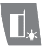 FunkciaPodržaním  prepnete 6 funkcií (viď tabuľka vpravo). Zariadenie si zapamätá poslednú zobrazenú hodnotu.Indikátor nabitia batérie Keď sa zobrazia tri segmenty nabitia batérie, znamená to, že batéria je relatívne nabitá. Čím menej segmentov je, tým nižšie je nabitie batérie. Mazanie informáciíStlačením tlačidla  zobrazíte posledné meranie. Tlačidlo vymazať umožňuje vymazať výsledky jedného merania (plochu alebo objem) a prejsť 
k ďalšiemu meraniu.
OsvetlenieStlačením tlačidla  možno vypnúť alebo zapnúť podsvietenie displeja.5. Meranie Pokiaľ je laser vypnutý, stlačením  ho zapnete. Laserový indikátor na displeji začne blikať. Stlačte  a môžete začať nové meranie.
Prístroj automaticky uloží výsledok merania.
5.1. Priebežné meranieKliknutím na  zapnete laser. Stlačením  aktivujete nepretržité meranie. Pre ukončenie merania tlačidlo uvoľnite.
Počas nepretržitého merania sa na hlavnom displeji zobrazuje hodnota merania v reálnom čase. Maximálna hodnota (MAX) a minimálna hodnota (MIN) sa zobrazí v sekundárnej oblasti displeja.	
Pre kontinuálne meranie vo všeobecnom meracom obvode zobrazuje sekundárna oblasť displeja minimálnu hodnotu; pre kontinuálne meranie sa 
v sekundárnej oblasti displeja zobrazuje maximálna východisková hodnota na meranie prepony a štandardne je zobrazená minimálna hodnota pre horizontálne meranie. Stlačením tlačidla  počas merania môžete prepínať medzi maximálnou 
a minimálnou hodnotou.5.2. Funkcia sčítania/odčítania 
Meranie jednotkovej vzdialenosti, plochy a objemu možno vykonávať kumulatívne, regresívne sčítaním/odčítaním. Kliknutím na  prepínate medzi sčítaním a odčítaním. V hlavnej oblasti displeja sa zobrazí pracovný symbol.
Keď je zvolený prevádzkový režim, výsledok merania sa automaticky aktivuje 
v režime merania vzdialenosti. Výsledok sa zobrazí v hlavnej oblasti obrazovky a výsledok posledného merania sa zobrazí vo vedľajšej oblasti obrazovky; pri meraní plochy a objemu kliknite na  na začatie po dokončení merania. Výsledok sa zobrazí v hlavnej oblasti obrazovky a výsledok posledného merania sa zobrazí vo vedľajšej oblasti obrazovky.
5.3. Meranie oblastiPodržte  dokiaľ displej nezobrazí . Klepnutím na  dokončite meranie prvej čiary a potom klepnutím na  dokončite meranie druhého riadku. Plocha sa vypočíta automaticky a výsledok sa zobrazí v hlavnej oblasti displeja.
5.4. Meranie objemuDržte stlačené tlačidlo , dokiaľ sa na displeji nezobrazí symbol . Kliknutím na  dokončíte meranie troch čiar a potom sa automaticky zmeria objem. Výsledok sa zobrazí v hlavnej oblasti displeja.5.5. Funkcia rozdelenia na rovnaké vzdialenosti Táto funkcia je veľmi užitočná, pokiaľ je potrebné delenie na rovnaké vzdialenosti, napríklad pri vztyčovaní dreveného rámu. Zadávajú sa 2 rôzne vzdialenosti (a a b) pre označenie nameraných dĺžok. Podržte tlačidlo  na dve sekundy, tlačidlo uvoľnite a zobrazí sa ikona . Digitálna pozícia pre „a“ začne blikať. Stlačením tlačidla +/- upravte vzdialenosť, ktorú potrebujete rozdeliť. Kliknite na  a začnete sa prepínať medzi desatinnými číslami zľava doprava. Po zvolení vzdialenosti stlačte na potvrdenie "a“ a číslicové pozície „B“ začnú blikať. Rovnakým spôsobom nastavte vzdialenosť "b". Potom môžete začať vytyčovacie meranie.Pomaly pohybujte prístrojom pozdĺž demarkačnej čiary. Predtým nastavená vzdialenosť k ďalšiemu bodu rozdelenia sa zobrazí na displeji v 3. riadku 
a rozdiel vo vzdialenosti od bodu rozdelenia sa zobrazí na riadku súčtu. Kladná hodnota znamená, že vzdialenosť je väčšia než zadaná, a záporná hodnota znamená menšia. Pri priblížení k bodu rozdelenia na menej než 0,1 m začne prístroj pípať (pokiaľ je zapnutý zvukový signál). Túto funkciu možno vypnúť stlačením tlačidla .5.6. Nepriame merania/Meranie podľa Pytagorovej vetyNepriame meranie dĺžky sa používa na určenie vzdialeností, ktoré nemožno merať priamo, pretože v dráhe lúča je prekážka alebo neexistuje žiadny cieľový povrch schopný odrazu. Presné výsledky sú dosiahnuté iba vtedy, keď laserový lúč a požadovaná vzdialenosť zvierajú presne pravý uhol (Pytagorova veta).Určenie vzdialenosti pomocou dvoch nepriamych meraní podľa Pytagorovej vety.Je nutné zmerať dĺžku 1–2, kde 1–2 je odvesna. K tomu je potrebné zmerať strany ax a bx.1. Stlačením tlačidla zapnete zariadenie.2. Pre nepriame meranie dĺžky stlačte raz tlačidlo , na displeji sa zobrazí označenie pre meranie podľa Pytagorovej vety s blikajúcou preponou.3. Z bodu x namierte prístroj na bod 1 a stlačte . Prvé meranie je pripravené, spodná strana trojuholníka začne blikať.4. Nasmerujte laserový lúč z bodu x do bodu 2. Kliknutím na  zmerajte druhú vzdialenosť.
5. Výsledkom merania je požadovaná dĺžka 1–2, ktorá sa automaticky zobrazí v spodnom riadku displeja. Poznámka: Dĺžka 1-2 nesmie byť kratšia než dĺžka (prepona) x1. Pokiaľ meranie nie je správne, zobrazí sa na displeji chyba.Určenie vzdialenosti pomocou troch nepriamych meraní podľa Pytagorovej vety.Prístroj môže merať výšku v 2 segmentoch, na to je nutné vykonať 3 merania. Prvé z bodu x do 1, druhé je z bodu x do 2, tretie je z bodu x do 3.1. Stlačením tlačidla  zapnite zariadenie.2. Dvakrát stlačte tlačidlo .3. Na obrazovke sa objaví ikona  
s jednou blikajúcou uhlopriečkou.4. Z bodu x nasmerujte laserový lúč do bodu 1 a stlačte . Prvé meranie je pripravené, stredná strana trojuholníka začne blikať.5. Nasmerujte laserový lúč z bodu x do bodu 2. Kliknutím na  zmerajte druhú vzdialenosť.
6. Nasmerujte laserový lúč z bodu x do bodu 3. Kliknutím na  zmerajte druhú vzdialenosť.7. Výsledkom merania je požadovaná dĺžka 1–2, ktorá sa automaticky zobrazí v spodnom riadku displeja.5.7. Dátové úložiskoPrístroj môže uložiť až 20 záznamov (merania a výpočty). Kliknite na tlačidlo 
a tieto informácie dostanete v opačnom poradí. Na prechádzanie týmito údajmi použite tlačidlá + alebo -. Hodnoty možno aplikovať na funkcie stlačením tlačidla .6. Riešenie problémovPočas používania prístroja sa môžu zobraziť nasledujúce chyby:
7. Technická špecifikácia* Za nepriaznivých podmienok sa môže zvýšiť nepresnosť merania: ± 1 mm + 40 PPM
8. Zaobchádzanie Prístroj otrite mäkkou vlhkou handričkou. Prístroj neponárajte do vody. Nepoužívajte agresívne čistiace prípravky.VYHLÁSENIE O ZHODE ESMy, Vega Trade Company Limited, ako zodpovedný výrobca vyhlasujeme, že laserový merač vzdialenosti TM Procraft:PLDM60sú zo sériovej výroby a v súlade s týmito európskymi smernicami: 2014/30/EUa vyrobené v súlade s nasledujúcimi normami alebo štandardizovanými dokumentmi:EN 61000-6-1:2007, EN 61000-6-3:2007/A1:2011…………………………………………….Technická dokumentácia bola podporená: VEGA TRADE COMPANY LIMITED, add.: Room 1009, Distrii Zhangjiang Keyuan Office: 6-11 / F, No.5 Bibo Road, Zhangjiang Innopark, Pudong, Shanghai.Nástroje Procraft sú v súlade s bezpečnostnými predpismi a predpismi o elektromagnetickej kompatibilite platnými v Bulharsku.Záruka je platná po dobu uvedenú v záručnom liste a začína plynúť odo dňa zakúpenia. Počas stanovenej záručnej doby musí byť servis vykonávaný bezplatne, ak sú závady spôsobené výrobnými chybami elektrického náradia zistené v určených certifikovaných opravovniach po celej krajine, ak je pôvodná záručná karta predložená v pokladni.Záruka sa neuznáva, ak sa výrobok nedá identifikovať, t.j. ak  štítok nie je možné  prečítať alebo  chýba.Kupujúci si musí podrobne prečítať prevádzkové pokyny, ktoré sú súčasťou elektrického náradia.DÔLEŽITÉ! Pri kúpe nástroja Procraft požiadajte predajcu, aby skontroloval jeho stav a zostavenie. Takisto  sa uistite, že záruční list je vyplnený správne a že obchodná / predajná organizácia je označená pečiatkou. Uložte si pokladničný doklad.OPRAVU HRADÍ KUPUJÚCI PRI: Ak kupujúci nepredložil originál záručného lisu s pečiatkou a pokladničným dokladom potvrdzujúcim nákup elektrického náradia.• Ak sa informácie uvedené na záručnom listu nezhodujú s informáciami na elektrickom nástroji.• Ak  sa zistí porušenie vonkajšieho stavu elektrického náradia, vrátane:• otvorenie elektrického náradia klientom alebo akoukoľvek neoprávnenou osobou.• zlomený alebo  prasknutý prípad spôsobený šokom, pretlakom, abrazívnym alebo chemicky agresívnym prostredím alebo vysokou teplotou• zlomené nebo zdeformované vreteno spôsobené nárazom alebo ostrým zaťažením.• spínač je rozbitý alebo zaseknutý v dôsledku nárazu alebo vysokého tlaku;• mechanické poškodenie alebo výmena kábla alebo zástrčky;• poškodenie vodou alebo ohňom spôsobené priamym kontaktom s vodou, ohňom alebo horiacim predmetom;• silné znečistenie, vrátane kontaminácie vetracích otvorov, ktoré zasahuje do normá-lneho vetrania spôsobeného nedbanlivosťou a nedostatočnou starostlivosťou o elektrické náradie opísané v prevádzkovej  príručke;• poškodenie vnútorných pohyblivých prvkov spôsobené vrstveným prachom;• poškodenie z preťaženia v dôsledku používania opotrebovaného, alebo nevhodného príslušenstva alebo spotrebného materiálu, nástrojov a príslušenstva;• poškodenie vodiaceho valca noža spôsobené nesprávnou údržbou alebo mazaním.• Ak sa  v elektrickom nástroji zistia vnútorné chyby:• poškodenie rotora a statora v dôsledku preťaženia alebo poruchy vetrania, ktoré vedú k rovnomernému zafarbeniu kolektora;• poškodenie rotora a statora, ktoré vedie k priľnavosti rotora a statora v dôsledku kontaminácie izolácie alebo kontaminácie držiakov  kief spôsobených nadmerným a dlhodobým preťažením;• skrat.• medzivrstva skrat.• Ak nie je elektrické náradie skladované alebo prevádzkované v súlade s návodom na použitie.• Pri detekcii akýchkoľvek vonkajších predmetov a predmetov v elektrickom nástroji, napríklad oblázky, piesok, hmyz atď.• Pri výmene náhradných dielov, ako sú grafitové kefky, ložiská, počas záručnej doby.• Záruka sa nevzťahuje na: batérie a nabíjačky s trvaním záruky šesť mesiacov.• Záruka sa nevzťahuje na preventívnu údržbu v servisných strediskách (čistenie, umývanie, výmena kief, pasov , mazanie).Pri nákupe bol elektrický nástroj skontrolovaný a bol prijatý v perfektnom technickom stave, v perfektnom vzhľade bez viditeľného poškodenia, plne vybavený podľa jeho popisu.Som oboznámený s podmienkami používania a záručnými podmienkami a súhlasím s nimi. КодПричинаРешениеb.LСлишком низкий уровень заряда батареиЗамените батарею на новую t.LСлишком низкая температураНагрейте приборt.hСлишком высокая температураОхладите приборd.HПереполнениеПерераспределите данные
S.LСигнал слишком слабыйНайдите более высокий отражающий участокS.HСигнал слишком силенНайдите участок измерений с меньшей отражающей способностью, не направляйте прибор на сильно освещённый объектH.FОшибка в аппаратной части, неопределенность измеренияПерезапустите устройство. Если многократный перезапуск прибора не может решить проблему, обратитесь в сервисный центрТочность измерения+/- 1 мм *Единица измерениям / в / футДиапазон измерения (без отражателя)0.03 - 60 Время измерения 0,1-3 сКласс лазера Класс IIТип лазерного излучения635 нм, < 1 МВтЗащита от пыли и водонепроницаемость IP54Автоматическое выключение лазерного луча60 секундАвтоматическое выключение480 сСветодиодбелый светодиодИндикатор батареиналичиеИндикатор силы сигналаналичиеХранение данныхналичиеНепрерывное измерение (макс / мин)наличиеСложение / вычитаниеналичиеОбъем / площадь / функция измерения по ПифагоруналичиеРазбивка расстоянияналичиеПродолжительность службы кнопки: 1 миллиард нажатийТип батареи и срок службыААА алкалиновые батареи (2 * 1,5), до 15 тысяч включенийДиапазон рабочих температур0˚С – 40 ˚СДиапазон температур хранения-25˚С – 60 ˚СВес104 гГАРАНТИЙНЫЙ ТАЛОНГАРАНТИЙНЫЙ ТАЛОННаименование изделия:Модель:Серийный номер:Дата продажи:Подпись продавца:Серийный номер талона:ФИО покупателя             _______________________________________Подпись покупателя      _______________________________________ПРИЛОЖЕНИЕ 1ПРИЛОЖЕНИЕ 1Внешние повреждения корпусных деталей, ручки, накладки, сетевого шнура и штепсельной вилкиНеправильная эксплуатация, падение, ударПогнут шпиндель (биение шпинделя при вращении)Удар по шпинделюПоврежденный фиксатор и корпус редуктора в шлифовальных машинах, следы от фиксатора на коническом колесеНеправильная эксплуатацияВентиляционные отверстия закрыты пылью, стружкой и тому подобное. Есть сильное внешнее и внутреннее загрязнение, попадание внутрь изделия жидкости, инородных телНебрежная эксплуатация и отсутствие ухода за изделиемКоррозия металлических поверхностей изделияНеправильное хранениеПовреждения от огня, агрессивных веществ (наружное)Контакт с открытым огнем, агрессивными веществами.Электроинструмент принят в разобранном состоянииУ потребителя нет права разбирать инструмент в течение гарантийного срокаЭлектроинструмент был ранее разобран вне сервисного центра (неправильная сборка, применение несоответствующего масла, неоригинальных запасных частей, нестандартных подшипников и т.п.)Ремонт электроинструмента в течение гарантийного срока должен проводиться в авторизованных сервисных центрахИспользование инструмента не по назначениюНарушение условий эксплуатацииИспользование комплектующих, расходных материалов и частей, не предусмотренных руководством по эксплуатации инструмента (цепи, шины, пилы, фрезы, пильные диски, шлифовальные круги), механические повреждения инструментаНарушение условий эксплуатации, приводящие к перегрузке инструмента через мощности или к его поломкеПовреждение или износ сменных деталей инструмента (патроны, сверла, пилы, ножи, цепи, переменные венцы цепных пил, шлифовальные круги, затягивая гайки в КШМ, защитные кожухи, шлифовальные платформы, опоры рубанков, цанги, аккумуляторы)Естественный износ при длительном или интенсивном использовании изделияВыход из строя быстроизнашивающихся деталей (угольные щетки, зубчатые ремни, шкивы, резиновые уплотнения, сальники, направляющие ролики)Естественный износ при длительном или интенсивном использовании изделияИзнос деталей при отсутствии на них заводских дефектовНормальный износ деталей при длительном использовании инструментаСпекания обмоток якоря и статора, оплавление, обгорания ламелей коллектора. Одновременный выход из строя якоря и статора, равномерное изменение цвета обмоток якоря или коллектора (при этом возможен выход из строя выключателя)Длительная работа с перегрузкой, несоответствие параметров сети, недостаточное охлаждение из-за загрязнения изделияВыход из строя обмоток якоря. Механических повреждений и признаков перегрузки нет. Катушки статора не повреждены и имеют одинаковое сопротивлениеДлительная работа с перегрузкой, несоответствие параметров сети, недостаточное охлаждение из-за загрязнения изделияМеханическое нарушение изоляции якоря или статора вследствие загрязнения или попадания инородных веществ.Небрежная эксплуатация и отсутствие ухода за изделиемИзнос зубьев вала якоря и ведомого зубчатого колеса (смазка нерабочее ** или отсутствует, вал якоря с синевой).Нарушение условий эксплуатацииРавномерный и незначительный износ зубьев на якоре и ведомом зубчатом колесе при интенсивной эксплуатации.Естественный износ при длительном или интенсивном использовании изделияПовреждение якоря, статора, корпуса связано с выходом из строя подшипников якоряЕстественный износ при длительном или интенсивном использовании изделияМеханический износ коллектора (более 0,2 мм на диаметр)Интенсивная эксплуатация изделияИскрение на коллекторе из-за износа щеток (длина щетки меньше указанной в инструкции по эксплуатации)Несвоевременная замена угольных щеток (нарушение условий эксплуатации и надзора)Механическое повреждение щеток (может привести к выходу из строя якоря и статора)Падение инструмента или удары (небрежная эксплуатация)Износ угольных щетокЕстественный износ при длительном или интенсивном использовании изделия.Выход из строя якоря или статора вследствие заклинивания режущего инструментаНеправильное закрепление, выбор инструмента или режима работы инструментаВыход из строя выключателя совместно со статором, якорем из-за перегрузкиНарушение условий эксплуатации (перегрузки)Выход из строя выключателя (отсутствие возможности регулирования плавности) из-за загрязнения регулировочного колеса чужеродными веществами.Небрежная эксплуатация и отсутствие ухода за изделиемМеханическое повреждение выключателя, электронного блокаНебрежная эксплуатация изделияИзнос зубьев шестеренок (масло нерабочее **)Нарушение условий эксплуатацииСломанный зуб колеса, или элементов корпуса редуктора двухскоростной дрели и двухскоростного шуруповерта.Переключение скоростей в рабочем режимеВыход из строя подшипников редуктора (смазка нерабочее **)Нарушение условий эксплуатацииИзнос подшипников скольженияНарушение условий эксплуатацииПовреждения редуктора из-за нарушения срока периодичности технического обслуживания, указанного в инструкции по эксплуатации (не произведена замена смазки редуктора).Чрезмерная нагрузка или природной износРазрыв или износ зубчатого ремняНарушение условий эксплуатацииИзгиб или износ штока в лобзикеНарушение условий эксплуатацииСрезанные зубья штока насоса, заклинило привод масляного насосаРабота без смазки или марка масла не соответствует инструкцииНеисправности вызваны независимыми от производителя причинами (перепады напряжения, стихийные бедствия).Работа без смазки или марка масла не соответствует инструкцииНеисправности, возникшие если эксплуатация инструмента продолжалась после возникновения неисправности, которые и вызвали другие неисправностиНарушение условий эксплуатацииПовреждения шнура питания или вилкиНарушение условий эксплуатацииПогнут вал якоря (биение вала якоря при вращении)Перегрузка или заклинивание патрона во время работыИСПОЛНИТЕЛЬ (название и адрес сервисного центра, его штамп)МАСТЕРДАТАИЗЪЯТИЯПОДПИСЬКодПричинаРішенняb.LЗанадто низький рівень заряду батареїЗамініть батарею на новуt.LЗанадто низька температураНагрійте приладt.hЗанадто висока температураОхолодіть приладd.HПереповненняПерерозподіліть дані
S.LСигнал занадто слабкийЗнайдіть більш високу відображаючуділянкуS.HСигнал занадто сильнийЗнайдіть ділянку вимірювань з меншою здатністю, що відображає, не направляйте прилад на сильноосвітлений об'єктH.FПомилка в апаратній частині, невизначеність вимірюванняПерезапустіть пристрій. Якщо багаторазовий перезапуск приладу не може вирішити проблему, зверніться в сервісний центрТочність вимірювання+/- 1 мм *Одиниця вимірум / в / футДіапазон вимірювання (без відбивача)0.03 - 60 Час вимірювання0,1-3 сКлас лазера Клас IIТип лазерного випромінювання635 нм, < 1 МВтЗахист від пилу та водонепроникністьIP54Автоматичне виключення лазерного променя60 секундАвтоматичне виключення480 сСвітлодіодбілий світлодіодІндикатор батареїнаявністьІндикатор сили сигналунаявністьЗберігання данихнаявністьБезперервне вимірювання (макс / хв)наявністьДодавання / відніманнянаявністьОбсяг / площа / функція вимірювання за ПіфагоромнаявністьРозбивка відстанінаявністьТривалість служби кнопки:1 мільярд натисканьТип батареї і термін службиААА алкалінові батареї (2 * 1,5), до 15 тисяч включеньДіапазон робочих температур0˚С – 40 ˚СДіапазон температур зберігання-25˚С – 60 ˚СВага104 гГАРАНТІЙНИЙ ТАЛОНГАРАНТІЙНИЙ ТАЛОННайменування виробу:Модель:Серійный номер:Дата продажу:Підпис продавця:Серійный номер талону:ПІБ покупця                     _______________________________________Підпис покупця               _______________________________________ДОДАТОК 1ДОДАТОК 1Зовнішні пошкодження корпусних деталей, ручки, накладки, мережевого шнура і штепсельної вилки.Неправильна експлуатація, падіння, ударПогнутий шпиндель (биття шпинделя при обертанні)Удар по шпинделюПошкоджений фіксатор і корпус редуктора в шліфувальних машинах, є сліди від фіксатора на конічному колесіНеправильна експлуатаціяВентиляційні отвори закриті пилом, стружкою тощо. Є сильне зовнішнє і внутрішнє забруднення,  попадання всередину виробу рідини, сторонніх тіл.Недбала   експлуатація   і   брак догляду за виробомКорозія металевих поверхонь виробу.Неправильне зберіганняПошкодження від вогню, агресивних речовин (зовнішнє)Контакт   з   відкритим   вогнем, агресивними речовинамиЕлектроінструмент прийнятий у розібраному станіВідсутність у споживача права розбирати інструмент на протязі гарантійного термінуЕлектроінструмент був раніше розкритий поза сервісного центру (неправильна збірка,  застосування невідповідного мастила,  неоригінальних  запасних  частин,  нестандартних підшипників і т.п.)Ремонт електроінструменту протягом гарантійного терміну має проводитися в авторизованих сервісних центрахВикористання інструменту не за призначеннямПорушення умов експлуатаціїВикористання  комплектуючих,  прилад,  витратних матеріалів та частин,  не  передбачених  керівництвом  з експлуатації інструменту (ланцюги, шини, пилки, фрези, пильні диски, шліфувальні круги), механічні пошкодження інструментуПорушення умов експлуатації, що призводять до перевантаження інструменту через потужності або до його поломкиПошкодження або знос змінних деталей інструменту (патрони,  свердла,  пилки,  ножі,  ланцюги,  змінні  вінці ланцюгових пил, шліфувальні круги, затягуючи гайки до КШМ, захисні кожухи, шліфувальні  платформи,  опори рубанків, цанги, акумулятори)Природній   знос довготривалому або інтенсивному  використанні виробуВихід  з  ладу  швидкозношуваних  деталей  (вугільні щітки, зубчасті ремені, шківи, гумові ущільнення, сальники, направляючі ролики)Природній знос довготривалому або інтенсивному використанні виробуЗнос деталей при відсутності на них заводських дефектівНормальний знос деталей при тривалому використанні інструментуСпікання обмоток якоря і статора, оплавлення, обгорання ламелей колектора. Одночасний вихід з ладу якоря і статора, рівномірна зміна кольору обмоток якоря або колектора (при цьому можливий вихід з ладу вимикача)Тривала   робота з перевантаженням, невідповідність параметрів  мережі,  недостатнє охолодження через забруднення виробуВихід з ладу обмоток якоря. Механічних пошкоджень і ознак   перевантаження   немає.   Котушки   статора   не пошкоджені і мають однаковий опірТривала робота з перевантаженням, невідповідність параметрів мережі, недостатнє охолодження через забруднення виробуМеханічне  порушення  ізоляції  якоря  або  статора внаслідок забруднення або попадання чужорідних речовинНедбала експлуатація і брак догляду за виробомЗнос зубів вала якоря та веденого зубчастого колеса (мастило неробоче** або відсутнє, вал якоря з синявою)Порушення умов експлуатаціїРівномірний  та  незначний  знос  зубів  на  якорі  та веденому зубчастому колесі при інтенсивній експлуатаціїПриродній  знос довготривалому або інтенсивномувикористанні виробуПошкодження  якоря,  статора,  корпуса пов’язане з виходом з ладу підшипників якоряПриродній знос при довготривалому або інтенсивному використанні виробуМеханічний  знос  колектора  (більш  ніж  0,2  мм  на діаметр)Інтенсивна експлуатація виробуІскріння на колекторі через знос щіток (довжина щітки менше вказаної в інструкцій з експлуатації)Несвоєчасна  заміна вугільних щіток (порушення  умов експлуатації та нагляду)Механічне пошкодження щіток (може призвести до виходу з ладу якоря та статора)Падіння  інструменту  або удари (недбала експлуатація)Знос вугільних щітокПриродній знос при довготривалому або інтенсивному використанні виробуВихід з ладу якоря або статора внаслідок заклинювання ріжучого інструментуНеправильне закріплення, вибір інструменту або  режиму роботи інструментуВихід з ладу вимикача спільно зі статором, якорем через перевантаженняПорушення умов   експлуатації(перевантаження)Вихід  з  ладу  вимикача  (відсутність  можливості регулювання плавності) через забруднення регулювального  колеса чужорідними речовинамиНедбала  експлуатація  та брак догляду за виробомМеханічне пошкодження вимикача, електронного блокуНедбала  експлуатація Знос зубів шестерень (мастило неробоче**)Порушення умов експлуатаціїЗламаний зуб колеса, або елементів корпусу редуктора двошвидкісного дрилю та двошвидкісного шурупокрутаПеремикання швидкостей у робочому режиміВихід  з  ладу  підшипників  редуктора  (мастило неробоче**)Порушення умов експлуатаціїВигин або знос штока в лобзикахПорушення умов експлуатаціїПошкодження  редуктора  через  порушення  терміну періодичності  технічного  обслуговування,  вказаного  в інструкції  з  експлуатації  (не  проведена  заміна  змазки  редуктора)Надмірне навантаження або природній зносЗрізані  зуби  штока  насоса,  заклинило  привід  масляного насосаПеревантаженняНесправності викликані незалежними від виробника причинами (перепади напруги, стихійні лиха)Порушення умов експлуатаціїЗрізані  зуби  штока  насоса,  заклинило  привід  масляного насосаРобота  без  мастила  або  марка мастила не відповідає інструкції з експлуатаціїНесправності викликані незалежними від виробника причинами (перепади напруги, стихійні лиха)Порушення умов експлуатаціїНесправності, які виникли якщо експлуатація інструменту продовжувалась після виникнення несправності які і спричинили інші несправностіРобота несправним інструментомУшкодження шнура живлення або  штепсельної вилкиПорушення умов експлуатаціїПогнутий вал якора (биття вала якора при обертанні)Перевантаження або заклинювання патрону під час роботиВИКОНАВЕЦЬ (назва і адреса сервісного центру, його штамп)МАЙСТЕРДАТА ВИЛУЧЕННЯПІДПИСCodeReasonSolutionb.LThe battery level is too lowReplace the battery with a new one t.LThe temperature is too lowHeat the appliancet.hThe temperature is too highCool the deviced.HOverflowRedistribute the data
S.LThe signal is too lowFind a higher reflecting areaS.HThe signal is too highFind a measurement area with a lower reflectivity, do not point the device at intensively illuminated objectH.FHardware failure, measurement uncertaintyRestart the device. If restarting the device repeatedly cannot solve the problem, contact the service centerMeasurement accuracy+/- 1 mm *Unit of measurementm / in / ftMeasuring range (without reflector)0.03 – 60 Measurement time 0.1–3 sLaser class Class IIType of laser radiation635 nm, < 1 MWDust protection and water resistance IP54Automatic switching off of the laser beam60 secondsAutomatic shutdown480 sLEDwhite LEDBattery indicatorpresenceSignal strength indicatorpresenceData storagepresenceContinuous measurement (max/min)presenceAddition / SubtractionpresenceVolume / area / Pythagorean measurement functionpresenceDistance splittingpresenceButton service life: 1 billion clicksBattery type and service lifeAAA alkaline batteries (2 * 1.5), up to 15 thousand inclusionsOperating temperature range0˚С – 40 ˚СStorage temperature range- 25 ˚С – 40 ˚СWeight104 gWARRANTY CERTIFICATEWARRANTY CERTIFICATEName of the product:Model:Serial number:Date of sale:Seller's signature:Full name of the buyerBuyer's signaturePRODUCTSERIAL NUMBERDATE OF WIDTHDRAWLEXECUTIVE (of the service center;  technician) CodMotivSoluțieb.L.Nivelul bateriei este scăzutÎnlocuiți bateria cu una nouă.t.L.Temperatura este scăzutăÎncălziți aparatult.h.Temperatura prea mareRăciți dispozitivuld.HExcesRedistribuiți datele S.LSemnalul este prea slabGăsiți o zonă reflectorizantă mai mareS.HSemnalul este prea puternicGăsiți o zonă de măsurare cu o reflectivitate mai redusă, nu îndreptați dispozitivul către un obiect prea luminatH.FEroare la hardware, incertitudine de măsurareReporniți dispozitivul. Dacă repornirea repetată a dispozitivului nu poate rezolva problema, contactați centrul de service. Precizia măsurării+/- 1 mm *Unitate de măsurăm / w / ftInterval de măsurare (fără reflector)0,03 - 60Timp de măsurare0,1-3 sClasa laserClasa IITipul de radiații laser635 nm, < 1 MWProtecția împotriva prafului și rezistența la apăIP54Oprirea automata a fasciculul laser60 de secundeOprire automată480 sLumina LEDLED albIndicator baterieDisponibiliIndicator de intensitate a semnaluluiDisponibilStocarea datelorDisponibilMăsurarea continuă (max / min)DisponibilAdăugare / scădereDisponibilPitagora Volum / Arie / Funcție de măsurareDisponibilDefalcarea distanțeiDisponibil Durata butonului:1 miliard de clicuriTipul bateriei și durata de funcționareAAA baterii alcaline (2 * 1,5), până la 15 mii incluziuniIntervalul de temperatură de funcționare0˚С - 40 ˚СIntervalul temperaturii de depozitare-25˚С - 60˚CGreutate104 gSemnatura si stampila vanzatoruluiNr.Data inregistrarii reclamatiei consumatoruluiData solutionarii reclamatieiReparatie executata / piese inlocuitePrelungirea termenului de garantie a produsuluiGarantia acordata pentru lucrari de serviceNumele si semnatura depanatoruluiSemnatura consumatoruluiATENȚIE! RESPECTAȚI ÎNTOCMAI INSTRUCȚIUNILE DIN MANUALUL DE UTILIZARE AL PRODUSULUI!ATENȚIE! ACEST PRODUS A FOST FABRICAT NUMAI PENTRU UZUL CASNIC, NU PENTRU OPERAȚII INDUSTRIALEКодПричинаРешениеb.LБатерията е прекалено изтощенаСменете батерията с нова.t.LТемпературата е твърде нискаЗагрейте уредаt.hТемпературата е твърде високаОхладете уредаd.HПрепълванеПреразпределете даннитеS.LСигналът е твърде слабНамерете по-висока отразяваща зонаS.HСигналът е твърде силенНамерете място за измерване с по-малка отразяваща способност, не насочвайте уреда къмСилно осветен обектH.FХардуерна грешка, несигурност на измерванетоРестартирайте устройството. Ако многократното рестартиране на устройството не може да реши проблема, свържете се с сервизния център.Точност на измерването+/- 1 мм *Мерна единицам / в / футДиапазон на измерване (без рефлектор)0.03 - 60 Време за измерване0,1-3 сКлас на лазера Клас IIВид лазерно излъчване635 нм, < 1 МВтПрахоустойчивост и водоустойчивостIP54Автоматично изключване на лазера60 секундиАвтоматично изключване480 сСветодиодбял светодиодИндикатор на батериятаналичиеИндикатор на силата на сигналаналичиеСъранение на данниналичиеНепрекъснато измерване (макс / мин)наличиеСъбиране / изважданеналичиеОбем / площ / функция на измерване по ПитагорналичиеРазбивка на разстояниеналичиеСрок на експлоатация на бутона1 милиард натиясканиТип и живот на батериятаААА алкал. батерии (2 * 1,5), до 15 хил. включванияДиапазон на работната температура0˚С – 40 ˚СТемпературен диапазон на съхранение-25˚С – 60 ˚СМаса104 гДЕКЛАРАЦИЯ ЗА СЪОТВЕТСТВИЕ - Procraft  PLDM60Декларираме на своя лична отговорност, че лазерен далекомер Procraft PLDM60 съгласно даденото техническо описание отговаря на всички приложими изисквания на следните директиви и хармонизирани стандарти:2014/30/EU . Продукта отговаря на стандартите: EN 61000-6-1:2007, EN 61000-6-3:2007/A1:2011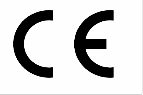 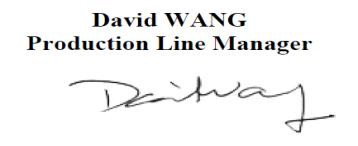 Техническа документация: VEGA TRADE COMPANY LIMITED, аdd.: Room 1009,Distrii Zhangjiang Keyuan Office: 6-11/F, No.5 Bibo Road, Zhangjiang Innopark, Pudong, Shanghai.03.06.2020 VEGA TRADE COMPANY LIMITED, аdd.: Room 1009,Distrii Zhangjiang Keyuan Office: 6-11/F, No.5 Bibo Road, Zhangjiang Innopark, Pudong, Shanghai.ГАРАНЦИОНЕН ТАЛОНГАРАНЦИОНЕН ТАЛОННаименование на изделиего:Модель:№ Серия Дата на продожба:Магазин/Дистрибутор:Продавач:Име на купувач (Фирма):ДАТА НА ПРИЕМАНЕДАТА НА ЗАВЪРШВАНЕОПИСАНИЕ НА РЕМОНТАПОДПИСKódDůvodŘešeníb.LÚroveň nabití baterie je příliš nízkáBaterii vyměňte za novou t.LTeplota je příliš nízkáPřístroj zahřejtet.hTeplota je příliš vysokáPřístroj ochlaďted.HPřetečeníRedistribuujte dataS.LSignál je příliš slabýNajděte vyšší odraznou plochuS.HSignál je příliš silnýNajděte oblast měření s nižší odrazivostí, nemiřte přístrojem na intenzivně  osvětlený předmět H.FPorucha hardwaru, nejistota měřeníZařízení znovu zapněte. Pokud opakovaný restart přístroje nemůže problém vyřešit, kontaktujte servisní střediskoPřesnost měření+/- 1 mm *Jednotky měřením / in / ftRozsah měření (bez reflektoru)0,03–60 Doba měření 0.1–3 sTřída laseru Třída IIDruh laserového záření635 nm, < 1 MWOchrana před prachem a vodotěsnost IP54Automatické vypínání laseru60 sekundAutomatické vypínání480 sLEDbílá LEDIndikátor baterieanoIndikátor intenzity signáluanoDatové úložištěanoPrůběžné měření (max/min)anoSčítání / odčítání anoFunkce měření objemu/plochy/Pythagorovy větyanoDělení vzdálenostianoŽivotnost tlačítka: 1 miliarda stisknutíTyp a životnost baterieAAA alkalické baterie (2 * 1.5) až 15 tisíc inkluzíRozsah provozní teploty0 ˚С – 40 ˚СRozsah skladovací teploty- 25 ˚С – 40 ˚СHmotnost104 gZÁRUČNÍ LISTZÁRUČNÍ LISTModel:№ Série:Datum prodeje:Skladováni/Distributor:Prodejce:Název kupujícího(Společnost):DATUM PŘIJETÍDTUM VYDÁNÍPOPIS OPRAVYPODPISKódDôvodRiešenieb.LÚroveň nabitia batérie je príliš nízkaBatériu vymeňte za novú t.LTeplota je príliš nízkaPrístroj zahrejtet.hTeplota je príliš vysokáPrístroj ochlaďted.HPretečenieRedistribuujte dáta
S.LSignál je príliš slabýNájdite vyššiu odrazovú plochuS.HSignál je príliš silnýNájdete oblasť merania s nižšou odrazivosťou, nemierte prístrojom na intenzívne osvetlený predmet H.FPorucha hardvéru, neistota meraniaZariadenie znovu zapnite. Pokiaľ opakovaný reštart prístroja nemôže problém vyriešiť, kontaktujte servisné strediskoPresnosť merania+/- 1 mm *Jednotky meraniam/in/ftRozsah merania (bez reflektora)0,03 – 60 Doba merania 0.1 – 3 sTrieda laseru Trieda IIDruh laserového žiarenia635 nm, < 1 MWOchrana pred prachom a vodotesnosť IP54Automatické vypínanie lasera60 sekúndAutomatické vypínanie480 sLEDbiela LEDIndikátor batérieánoIndikátor intenzity signáluánoDátové úložiskoánoPriebežné meranie (max/min)ánoSčítanie/odčítanie ánoFunkcia merania objemu/plochy/Pytagorovej vetyánoDelenie vzdialenostiánoŽivotnosť tlačidla: 1 miliarda stlačeníTyp a životnosť batérieAAA alkalické batérie (2 * 1.5) až 15 tisíc inklúziíRozsah prevádzkovej teploty0 ˚С – 40 ˚СRozsah skladovacej teploty-25 ˚С – 40 ˚СHmotnosť104 gZÁRUČNÝ LISTZÁRUČNÝ LISTModel:№ Série:Dátum predaja:Skladovanie/Distribútor:Predajca:Názov kupujúceho(Spoločnosť):DÄTUM PRIJATIADÁTUM VYDANIAOPIS OPRAVYPODPIS